การประชุมสภาเทศบาลตำบลสันป่าตองสมัยสามัญ สมัยที่ 3 ครั้งที่ 1 ประจำปี  2561วันอังคารที่   21   สิงหาคม   2561ณ ห้องประชุมสภาเทศบาลตำบลสันป่าตองเริ่มประชุมเวลา  10.00 น.    ปิดประชุมเวลา  12.30  น.             	ผู้เข้าประชุม	1. นายบุญเกิด		ชมภูรัตน์		ประธานสภาเทศบาล	2. นางรพีพรรณ	สุริยานรากร		รองประธานสภาเทศบาล		3. นายบุญส่ง		มูลอินตา		สมาชิกสภาเทศบาล 	4. นายบุญญาณุภาพ  	ภูธรใจ			สมาชิกสภาเทศบาล	5. นายจรูณ  		อินตา			สมาชิกสภาเทศบาล	6. นายภัทรพงศ์  	จันทร์ติ๊บ		สมาชิกสภาเทศบาล	7. นายจำลอง 	 	ทาดาริน		สมาชิกสภาเทศบาล	8. สิบเอกวันชัย  	สังข์สุทธิ์		สมาชิกสภาเทศบาล	9. นายจิระพันธ์		สุอินไหว		สมาชิกสภาเทศบาล	10. นายธีระวัฒน์	ใจกล้า			สมาชิกสภาเทศบาล	11. นางแก้วเรือน	นนเทศา		สมาชิกสภาเทศบาล	12. นายสักการ	ณิยกูล			ปลัดเทศบาลปฏิบัติหน้าที่นายกเทศมนตรีตำบลสันป่าตอง	13. นายวุฒิกร		วิกรมโยธิน		เลขานุการสภาเทศบาล	ผู้เข้าร่วมประชุมนายอุกฤษณ์	ประสพโชคชัย		รองปลัดเทศบาลนางลำดวน		ผดุงกิจ			หัวหน้าฝ่ายอำนวยการนายวิรัตน์		วิริยาสกุล		หัวหน้าฝ่ายแผนงานและงบประมาณนางพวงทอง	เครือยศ		หัวหน้าฝ่ายพัฒนารายได้นางศิริกานต์	อุนจะนำ		เจ้าพนักงานการเงินและบัญชีนายสนั่น		หลวงมณีวรรณ์		หัวหน้าฝ่ายแบบแผนและก่อสร้างนายภาคภูมิ		โตวัชรกุล		เจ้าพนักงานธุรการนางพิมพาภรณ์	ฟองศรี			เจ้าพนักงานธุรการจ.อ.สุวัธชัย		กลอบคำ		นายช่างไฟฟ้า10.นายพีราวัชร์	เขียววาท		วิศวกรโยธา11.ว่าที่ร.ต.สืบศักดิ์	ปัญโญ			นิติกร12.นางสาววรินทร	มูลยศ			นักวิเคราะห์นโยบายและแผน13.นางณภาภัช		ศิรพฤฒิชัย		ผู้ช่วยเจ้าพนักงานธุรการ14.นายสุพล		กันทาสม		ผู้อำนวยการกองสาธารณสุขและสิ่งแวดล้อม15.นางชินากานต์	เจริญสุข		นักวิชาการศึกษา16.นางสาวเรณู	บุญตัน			พนักงานจ้าง17.นายวุฒิไกร		จั๋นอ้าย			พนักงานจ้าง18.นางสุพิน		ดาวเรือง		หัวหน้าสำนักปลัดเทศบาล19.นางสาวอรทัย	โฮตา			เจ้าพนักงานธุรการ20.นายธีรภัทร		หลอดเข็ม		นายช่างโยธา21.นางสาวเกวลิน	ม่วงเกษม		พนักงานจ้าง22.นางนิตยา		เพ็งแช่ม			นักวิชาการคลัง		 23.นางคณิสร		ปัญโญ			เจ้าพนักงานธุรการ24.นายพงศกร		กันทะสี			นักป้องกันบรรเทาสาธารณภัย25.นายเนตร		ศรีคำมูล		พนักงานขับรถยนต์26.นายบุญส่ง		ณ ลำปาง		พนักงานขับรถยนต์27.นางสิริรัตน์		แสงสิงห์		นักวิชาการพัสดุ28.นายอนุชา		มานพ			พนักงานจ้าง29.นายบิน		สุต๋า			พนักงานจ้าง30.นายพงษ์ศิริ		อินทรวิศิษย์		พนักงานจ้าง31.นางนภาชาด	ชัยปินชนะ		เจ้าพนักงานธุรการ32.นางสาวสมใจ	ชนะวงค์ษา		เจ้าพนักงานการเงินและบัญชีบันทึกการประชุม				      เริ่มประชุมเวลา  10.00  น.			เมื่อถึงเวลา 10.00 น. เลขานุการสภาเทศบาลตำบลสันป่าตอง   ให้สัญญาณเชิญสมาชิกสภาเทศบาลตำบลสันป่าตองเข้าห้องประชุม  เลขานุการสภาเทศบาล			สมาชิกสภาเทศบาลตำบลสันป่าตอง    จำนวน  11 คน   ครบองค์ประชุมแล้ว   ขอเรียนเชิญประธานสภาเทศบาลเปิดประชุมตามระเบียบวาระการประชุม ต่อไประเบียบวาระที่  ๑	เรื่องที่ประธานแจ้งให้ที่ประชุมทราบประธานสภาเทศบาล			 ได้รับเอกสารจากกองช่างโดยขอให้ทำการแก้ไขเอกสาร  จำนวน  2  รายการ  ชุมชนต้นผึ้ง – สันคะยอม  ตามเอกสารที่ได้แจกให้สมาชิกสภาเทศบาลตำบลสันป่าตองไปแล้วนั้น ที่ประชุม			 รับทราบระเบียบวาระที่  2	เรื่องรับรองรายงานการประชุมสภาเทศบาลตำบลสันป่าตอง2.1 การประชุมสภาเทศบาล  สมัยวิสามัญ   สมัยที่  2  ครั้งที่  1  ประจำปี พ.ศ.2561  เมื่อวันที่  29  มิถุนายน  2561ประธานสภาเทศบาล			ขอให้ทุกท่านพิจารณาสำเนารายงานการประชุมที่แจกไปล่วงหน้าแล้ว          ว่ามีข้อความตอนใดที่จะขอแก้ไข  เปลี่ยนแปลงหรือเพิ่มเติม  ขอเรียนเชิญที่ประชุม			ไม่มีประธานสภาเทศบาล			ต่อไปจะขอมติจากที่ประชุม   สมาชิกสภาเทศบาลท่านใดรับรองรายงานการประชุมสภาเทศบาลตำบลสันป่าตอง สมัยวิสามัญ สมัยที่ 3 ครั้งที่  1 ประจำปี  2561  เมื่อวันที่  29  มิถุนายน  2561  โปรดยกมือที่ประชุม			ยกมือรับรองรายงานการประชุม  10  เสียง     ประธานสภาเทศบาล   งดออกเสียงระเบียบวาระที่  3	เรื่องกระทู้ถาม				-ไม่มี-ระเบียบวาระที่  4	เรื่องที่คณะกรรมการที่สภาท้องถิ่นตั้งขึ้นพิจารณาเสร็จแล้ว				-ไม่มี-ระเบียบวาระที่  5	เรื่องที่เสนอใหม่5.1 ญัตติขอความเห็นชอบร่างเทศบัญญัติงบประมาณรายจ่ายประจำปี งบประมาณ พ.ศ.2562  (วาระที่ 1)ประธานสภาเทศบาล		ขอเชิญปลัดเทศบาลปฏิบัติหน้าที่นายกเทศมนตรีตำบลสันป่าตองเสนอญัตตินายสักการ  ณิยกูล			ข้าพเจ้าขอเสนอญัตติขอความเห็นชอบร่างเทศบัญญัติ  เรื่อง  งบประมาณรายจ่าย  ประจำปีงบประมาณ  พ.ศ.2562  (วาระที่ 1  ขั้นรับหลักการ)  รายละเอียดดังนี้		บัดนี้  ถึงเวลาที่คณะผู้บริหารเทศบาลตำบลสันป่าตอง  จะได้เสนอร่างเทศบัญญัติงบประมาณรายจ่ายประจำปี พ.ศ.2562  ต่อสภาเทศบาลตำบลสันป่าตอง จึงขอชี้แจงให้ท่านประธานและสมาชิกสภาเทศบาลตำบลสันป่าตอง ได้ทราบถึงสถานะการคลัง ตลอดจนหลักการและแนวนโยบายในการดำเนินงานในปีงบประมาณ พ.ศ.2562 ดังต่อไปนี้  คำแถลงงบประมาณประกอบงบประมาณรายจ่ายประจำปีงบประมาณ   พ.ศ. 2562…………เรียน	ท่านประธานสภาฯ และสมาชิกสภาเทศบาลตำบลสันป่าตอง	     บัดนี้  ถึงเวลาที่คณะผู้บริหารเทศบาลตำบลสันป่าตอง  จะได้เสนอร่างเทศบัญญัติงบประมาณรายจ่ายประจำปี พ.ศ.2562  ต่อสภาเทศบาลตำบลสันป่าตองอีกครั้งหนึ่ง  ฉะนั้นในโอกาสนี้ คณะผู้บริหารเทศบาลตำบลสันป่าตอง จึงขอชี้แจงให้ท่านประธานและสมาชิกสภาเทศบาลตำบลสันป่าตอง ได้ทราบถึงสถานะการคลัง ตลอดจนหลักการและแนวนโยบายในการดำเนินงานในปีงบประมาณ พ.ศ.2562 ดังต่อไปนี้สถานะ การคลังของเทศบาล1.1  งบประมาณรายจ่ายทั่วไป	  ในปีงบประมาณ พ.ศ. 2561   ณ  วันที่  6  สิงหาคม  พ.ศ. 2561  เทศบาลตำบลสันป่าตอง  มีสถานะการเงิน ดังนี้เงินฝากธนาคาร	          จำนวน	     42,729,624.36    บาทเงินสะสม	                        จำนวน     	     24,640,459.25    บาททุนสำรองเงินสะสม	          จำนวน	     11,649,470.74    บาทเงินกู้คงค้าง                              จำนวน           7,436,659.91    บาท2.  การบริหารงบประมาณ ในปีงบประมาณ พ.ศ.2561  ณ  วันที่  6 สิงหาคม  พ.ศ. 2561   (1)  รายรับจริงทั้งสิ้น      51,467,640.20    บาท   ประกอบด้วย หมวดภาษีอากร				  จำนวน	            4,441,151.68    บาท หมวดค่าธรรมเนียม ค่าปรับ และใบอนุญาต 	  จำนวน            1,050,091.86    บาท       หมวดรายได้จากทรัพย์สิน		 	  จำนวน	               128,028.67    บาท หมวดรายได้จากสาธารณูปโภคและการพาณิชย์  จำนวน           1,124,891.83    บาท หมวดรายได้เบ็ดเตล็ด			  จำนวน                 81,819.25    บาท หมวดรายได้จากทุน			                จำนวน       	    13,500.00    บาท       หมวดภาษีจัดสรร				  จำนวน           21,111,950.91    บาทหมวดเงินอุดหนุนทั่วไป			  จำนวน           23,516,206.00    บาท(2)  เงินอุดหนุนที่รัฐบาลให้โดยระบุวัตถุประสงค์   จำนวน   0.00   บาท(3) รายจ่ายจริง จำนวน  38,056,704.13  บาท  ประกอบด้วย งบกลาง				     	              จำนวน          8,749,230.00    บาท งบบุคลากร (เงินเดือน ค่าจ้างประจำและค่าจ้างชั่วคราว) จำนวน       14,972,859.80    บาท งบดำเนินงาน (ค่าตอบแทน ใช้สอย วัสดุและสาธารณูปโภค) จำนวน  8,514,724.33   บาท งบลงทุน (ค่าครุภัณฑ์ ที่ดินและสิ่งก่อสร้าง)		 จำนวน             640,890.00   บาท งบรายจ่ายอื่น (รายจ่ายอื่น)				 จำนวน         1,061,35 0.00   บาท งบเงินอุดหนุน (เงินอุดหนุน)				 จำนวน          5,179,000.00   บาท(4) รายจ่ายที่จ่ายจากเงินอุดหนุนที่รัฐบาลให้โดยระบุวัตถุประสงค์ จำนวน  0.00   บาท(5) มีการจ่ายเงินสะสมเพื่อดำเนินการตามอำนาจหน้าที่     จำนวน  1,683,191.00   บาท3. งบเฉพาะการ ประเภทกิจการสถานธนานุบาล กิจการสถานธนานุบาลตำบลสันป่าตองปีงบประมาณ พ.ศ. 2561  ณ วันที่ 30  มิถุนายน  2561รายรับจริง						  จำนวน       6,244,290.00    บาทรายจ่ายจริง						  จำนวน       3,241,471.48    บาทกำไรสะสม						  จำนวน       3,002,818.52    บาทเงินสะสม						  จำนวน		  -	     บาททุนสำรองเงินสะสม				 	  จำนวน	   	  -	     บาท    กู้เงินจากธนาคาร / ก.ส.ท. / อื่นๆ	    		  จำนวน	     40,068,185.94    บาทยืมเงินสะสมจากเทศบาล		   		  จำนวน               -                บาทกำไรสุทธิ	จำนวน       4,495,255.81    บาทเงินฝากธนาคาร					  จำนวน  	   -  	     บาททรัพย์รับจำนำ  	จำนวน       65,544,000.00  บาทคำแถลงงบประมาณ ประจำปีงบประมาณ พ.ศ. 2562เทศบาลตำบลสันป่าตอง  อำเภอสันป่าตอง  จังหวัดเชียงใหม่รายรับงบประมาณรายจ่าย-เฉพาะการ สถานธนานุบาลเทศบาลตำบลสันป่าตองรายจ่ายงบประมาณรายจ่าย-เฉพาะการ สถานธนานุบาลเทศบาลตำบลสันป่าตองนางรพีพรรณ  สุริยานรากร	ตามเอกสารร่างเทศบัญญัติงบประมาณรายจ่ายประจำปีงบประมาณ  พ.ศ.2562  ที่สมาชิกสภาเทศบาลมีเอกสารอยู่แล้วนั้น  เห็นว่ามีการตั้งงบประมาณใกล้เคียงกับปีที่ผ่านมา  กล่าวคือ  ในปี พ.ศ.2560  ได้มีการตั้ง งบประมาณไว้จำนวน   55,294,527.22 บาท   และในปีงบประมาณ  พ.ศ.2561  มีการตั้งงบประมาณไว้ที่ 56,672,500.-บาท  โดยปีที่ผ่านมา ได้ตั้งงบประมาณในวันที่  6  สิงหาคม  2560   คาดว่าคงจะมีงบประมาณ เข้ามาอีก  แต่ในความเห็นส่วนตัวยังมีความสงสัยในโครงการก่อสร้างของเทศบาลที่ยังไม่ได้ดำเนินการ  ไม่ทราบว่าติดขัดในเรื่องใด เพราะงบประมาณ ก็ตั้งไว้แล้ว  เหตุใดโครงการจึงล่าช้า  ซึ่งจะสอบถามที่ประชุมในวาระที่  6   เรื่องอื่น ๆ ต่อไป 			ขอสอบถามหน้า  42  ในช่องประมาณการ  และมียอดต่าง (%)  นั้น   สงสัยเบี้ยยังชีพผู้ป่วยเอดส์  ไม่ทราบว่าเทศบาลได้จ่ายเบี้ยดังกล่าวให้ผู้ป่วย ในพื้นที่หรือไม่  เพราะเห็นว่า ปี 2559 จ่ายจริง  91,000.-บาท  ปี 2560 จ่ายจริง  90,000.-บาท   ปี 2561 ประมาณการ  90,000.-บาท          ปี 2562   ประมาณการ  90,000.-บาท  มียอดต่าง  0%  ขอเรียนถามที่ประชุมด้วย 			และสมทบกองทุนสวัสดิการชุมชน  ในปี 2562  ตั้งไว้  100,000.-บาท  และสมทบกองทุนหลักประกันสุขภาพ ตั้งไว้  120,000.-บาท  ขอขอบคุณเทศบาลที่ให้การสนับสนุนด้วยนายสักการ  ณิยกูล			ตามที่ นางรพีพรรณ  สุริยานรากร  รองประธานสภาเทศบาล        ได้สอบถามที่ประชุมถึงยอดต่างเปอร์เซ็นต์ของค่าเบี้ยยังชีพผู้ป่วยเอดส์นั้น เนื่องจาก ว่าจำนวนเงินที่ตั้งไว้เท่าเดิมไม่เพิ่มไม่ลดยอดต่างเลยเป็น 0%  สำหรับรายละเอียดการเบิกจ่ายเบี้ยยังชีพของเทศบาลตำบลสันป่าตองนั้น      มีผู้ป่วยในพื้นที่เทศบาลจำนวน  15  คน  รวมเป็นเงิน  90,000.-บาท  นายบุญญาณุภาพ  ภูธรใจ	ปัจจุบันเทศบาลตำบลสันป่าตอง  ไม่มีผู้บริหาร  ซึ่งอาจมีการกลั่นกรองน้อยกว่าทุกครั้ง  ซึ่งที่ผ่านมาจะมีการประชุมเพื่อหารือก่อนจัดทำร่างเทศบัญญัติงบประมาณรายจ่าย  และก่อนจะจัดทำร่างงบประมาณได้มีการประชุมหารือถึง  3  ครั้ง   แต่ในปีนี้มีการประชุมเพียง  1 ครั้ง  และจัดส่งให้สภาเทศบาลตำบลสันป่าตองพิจารณา   ซึ่งงบประมาณที่ตั้งไว้ถึง 57 ล้าน  มีเวลาให้สมาชิกสภาเทศบาลตำบลสันป่าตองตรวจสอบน้อยเกินไป  			ขอให้สมาชิกสภาเทศบาลตำบลสันป่าตอง  ได้ดูในหน้า  4  งบลงทุน  (ค่าครุภัณฑ์ที่ดินและสิ่งก่อสร้าง)  ปี 2560   8,141,329.-บาท            ปี 2561   5,726,260.-บาท    ปี 2562  3,703,500.-บาท  สังเกตเห็นว่างบประมาณที่ตั้งไว้ลดลงอย่างน่าใจหายเพียงแค่ปีเดียวยอดงบประมาณลดลงเร็วมาก  ยอดงบประมาณที่ลดลงนี้เป็นหน้าที่ของใครตรวจสอบ     และในพื้นที่เทศบาลจะไม่มีการก่อสร้างสิ่งก่อสร้างสิ่งสาธารณูปโภคแล้วหรือไม่ อย่างไร   มีตัวเลขยอดงบประมาณตกหล่นหรือไม่  จึงอยากทราบว่าสัดส่วนของงบประมาณด้านพัฒนาคิดเป็นร้อยละของงบประมาณทั้งหมดเท่าไร  			ขอให้สมาชิกสภาเทศบาลตำบลสันป่าตองได้ดูเอกสารหน้าด้านหลังสุดตาราง  			หัวข้อ เบี้ยยังชีพผู้สูงอายุ  ปี 2561  ตั้งไว้ 7,000,000.-บาท     ในปี 2562  ตั้งไว้  7,600,600.-บาท  มียอดเพิ่มขึ้นมา  600,600.-บาท  อยากทราบว่ายอดเงินที่เพิ่มขึ้นได้ข้อมูลจากไหน อย่างไร			หัวข้อ ค่าตอบแทนการปฏิบัติงานนอกเวลาราชการ  ตั้งไว้  224,000.-บาท  เป็นค่าตอบแทนเพื่อการทำอะไร  เห็นตั้งงบประมาณไว้ทุกปี  อยากสอบถามว่าใช้เพื่ออะไร			รายจ่ายเพื่อให้ได้มาซึ่งบริการ  ตั้งไว้  2,697,740.-บาท  เป็นตัวเลขที่สูงมาก  ต้องการทราบว่าตั้งไว้เพื่อทำอะไร  มีแต่ตัวเลขแต่ไม่มีคำอธิบายใด ๆ  			ค่าวัสดุน้ำมันเชื้อเพลิงและหล่อลื่น  ตั้งไว้  450,000.-บาท         ขอสอบถามว่าการรณรงค์ประหยัดน้ำมันเชื้อเพลิงได้มีสถิติหรือไม่  รณรงค์แล้วได้ผลเป็นอย่างไร  ทำไมถึงตั้งงบประมาณไว้สูงมาก  สมัยที่ผ่านมาที่ตั้งงบประมาณไว้สูงอาจเป็นเพราะผู้บริหารต้องเดินทางไปราชการหลายแห่งหลายครั้งทำให้สิ้นเปลืองงบประมาณด้านนี้มาก  แต่ปัจจุบันเทศบาลไม่มีผู้บริหารแล้ว ไม่น่าจะสิ้นเปลืองค่าน้ำมันมากเพียงนี้ควรมีการพิจารณาส่วนนี้ด้วย  ดูแล้วตั้งไว้สูงเกินความเป็นจริง  พื้นที่รับผิดชอบของเทศบาล  3.5  ตารางกิโลเมตร  ไม่น่าจะสิ้นเปลืองค่าใช้จ่ายด้านนี้มากนัก			ค่าวัสดุการเกษตร  ตั้งไว้  120,000.-บาท  ใช้เป็นค่าวัสดุอะไรบ้าง  ไม่มีรายละเอียด  			ค่าไฟฟ้า ตั้งไว้  600,000.-บาท  ขอดูสถิติการใช้ไฟฟ้าย้อนหลัง  และมีการประหยัดไฟฟ้าหรือไม่ อย่างไร  			ค่าบริการโทรศัพท์  ตั้งไว้  100,000.-บาท  เป็นตัวเลขที่สูงมาก			ควรมีการกลั่นกรองมากกว่านี้  ก่อนจะนำเสนอสู่สภาเทศบาลตำบลสันป่าตอง  และเรื่องถนนบริเวณธนาคารกสิกรไทย  ว่ามีการเพิ่มขึ้นไปถึงฝารางระบายน้ำด้วยหรือไม่  ควรคิดถึงการบำรุงรักษาด้วย		และในการประชุมสภาเทศบาลตำบลสันป่าตอง สมัยที่ 1 ครั้งที่  1  ประจำปี  2561 ประชุมเมื่อวันที่  25 พฤษภาคม  2561 หน้า 16          ได้สอบถามที่ประชุมว่า  “ขอให้ทุกท่านได้ดูเอกสารการประชุมสภาเทศบาล วาระที่ 6.1  หน้า  14  ยุทธศาสตร์การพัฒนาโครงสร้างพื้นฐาน จากข้อมูลโครงการ ข้อ 1 – 6  มีคำว่า  “กว้างเฉลี่ย”  “หนาเฉลี่ย”  และมีทั้ง  “หนา  0.15 เมตร”  กองช่างได้ชี้แจงว่าจังหวัดไม่ให้ใช้คำว่าเฉลี่ย ให้ระบุให้ชัดเจน  แต่เอกสารของเทศบาลกลับมีคำว่าเฉลี่ย  สรุปว่าควรใส่เฉลี่ยหรือไม่ควรใส่”  และนายธีรภัทร  หลอดเข็ม   นายช่างโยธา  ได้ชี้แจงว่า   “สำหรับโครงการที่สมาชิกสภาเทศบาลตำบลสันป่าตองได้หารือนั้น  แต่ในกรณีที่จะนำมากำหนดราคากลาง  จะมีการตรวจสอบอย่างละเอียดก่อนจะบรรจุในเทศบัญญัติงบประมาณรายจ่ายทุกครั้ง เพราะเกรงจะมีปัญหาในการตรวจรับงานก่อสร้าง”  ซึ่งได้บอกว่าจะมีการตรวจสอบอย่างละเอียดก่อนจะบรรจุในเทศบัญญัติ  แต่ได้มีข้อผิดพลาดเกิดขึ้นไม่เหมือนกับที่เคยแจ้งให้ที่ประชุมทราบไว้    และในวันนี้ก็มีการแก้ไขและขอเปลี่ยนแปลงตัวเลขเนื่องจากมีข้อผิดพลาดเกิดขึ้น   สำหรับเรื่องดังกล่าวจะหารือในวาระอื่น ๆ ต่อไป  เพราะในวาระนี้ขอพิจารณาร่างเทศบัญญัติตามระเบียบวาระการประชุมต่อไป   ในการจัดทำร่างงบประมาณรายจ่ายประจำปีงบประมาณ พ.ศ.2562  และเวลาการในการพิจารณาเร็วไปและไม่มีคำตอบให้สมาชิกสภาเทศบาลตำบลสันป่าตอง  อยากให้มีการกลั่นกรองให้ดีกว่านี้  และงบประมาณด้านที่ดินและสิ่งก่อสร้างก็ลดลงจากเดิมมาก  นายจำลอง  ทาดาริน		ในส่วนตัวก็มีความเห็นเช่นเดียวกับที่ นายบุญญาณุภาพ  ภูธรใจ  สมาชิกสภาเทศบาลตำบลสันป่าตอง  ในเรื่องงบประมาณด้านค่าลงทุนและสิ่งก่อสร้างที่มียอดงบประมาณลดลงจากปีที่ผ่านมามาก  ถือเป็นประโยชน์ที่ประชาชนในพื้นที่จะได้รับลดลง  ควรมีการกลั่นกรองและวางแผนจัดทำให้ดีกว่านี้ประธานสภาเทศบาล		สำหรับเอกสารที่เปลี่ยนแปลงคำชี้แจงที่แจกให้ที่ประชุมในวันนี้นั้น       ได้เคยแจ้งให้เจ้าหน้าที่แล้วว่าไม่ให้มีการแจกเอกสารในที่ประชุม  ควรมีการ แจกให้สมาชิกสภาเทศบาลตำบลสันป่าตองก่อนจะมีการประชุม   และได้แจ้งให้งานธุรการ สำนักปลัดเทศบาล  แล้วว่าหากมีเอกสารจะเข้าสภาเทศบาล ตำบลสันป่าตองพิจารณาจะต้องครบถ้วนสมบูรณ์เท่านั้น  จึงจะนำเสนอต่อสภาเทศบาลตำบลสันป่าตอง นางรพีพรรณ  สุริยานรากร	ขณะนี้ อยู่ในระเบียบวาระที่  5.1 ญัตติขอความเห็นชอบร่าง   เทศบัญญัติงบประมาณรายจ่ายประจำปี งบประมาณ พ.ศ.2562   (วาระที่ 1) ก่อนที่จะมีการยกมือเพื่อรับหลักการ  สมาชิกสภาเทศบาลก็ต้องร่วมกันอภิปราย และขอขอบคุณ นายบุญญาณุภาพ  ภูธรใจ สมาชิกสภาเทศบาลตำบลสันป่าตอง  ที่ได้อภิปรายเรื่องงบประมาณด้านต่าง ๆ   ด้านโครงสร้างพื้นฐานที่มีคำว่าเฉลี่ย  ขอให้ผู้ที่ได้ดูแลรับผิดชอบด้านนี้คือกองช่างได้มีการตรวจสอบ ลงรายละเอียดให้ชัดเจน  ถูกต้อง  เพื่อจะได้ไม่ ต้องมีการแก้ไขคำชี้แจงประกอบงบประมาณรายจ่ายอีก  ทำให้ประชาชนเสียประโยชน์เสียเวลาให้การนำเรื่องเข้าสภาเทศบาลเพื่อแก้ไขให้ถูกต้อง   ซึ่งจะมีปัญหาตามมาอีกมากมาย  บางครั้งเรื่องเล็ก ๆ น้อย หากไม่แก้ไข    ก็อาจจะเป็นปัญหาในภายหลังได้  ปัจจุบันถึงแม้ว่าเทศบาลตำบลสันป่าตองจะไม่มีผู้บริหารเทศบาล  แต่ยังมีหัวหน้าฝ่ายประจำคือปลัดเทศบาล        ซึ่งทำงานตามอำนาจหน้าที่เทศบาล    และทำควบคู่กับหน้าที่ด้านฝ่ายบริหารด้วย  ขอขอบคุณมา ณ โอกาสนี้  และอยากให้งาน/โครงการต่าง ๆ ของเทศบาลดำเนินการให้เร็วกว่านี้  ไม่ทราบว่าที่งาน/โครงการดำเนินการช้าเป็นเพราะสาเหตุใด อย่างไร ก็ไม่ทราบแน่ชัด  จะได้แก้ไขปัญหาร่วมกัน  สำหรับปัญหาด้านพื้นที่คาบเกี่ยวก็ค่อยแก้ไขปัญหากันไป   ในวันที่  20  สิงหาคม  2561  ได้มีโอกาสไปอบรมกับกองทุน หลักประกันสุขภาพเทศบาลตำบลสันป่าตองร่วมกับเจ้าหน้าที่เทศบาล  ณ  เทศบาลตำบลบ้านหลวง  อำเภอจอมทอง  จังหวัดเชียงใหม่  ได้ความรู้เรื่องเอกสาร  การทำงานแต่ละอย่างสมควรจะมีเอกสารไม่ว่าจะเป็นเรื่องคำร้องให้ดำเนินการต่าง ๆ   ข้าพเจ้าจึงมีแนวคิดว่าเมื่อเทศบาลได้ มีหนังสือตอบคำร้องว่าได้ดำเนินการตามคำร้องเรียบร้อยแล้วผู้ร้องควรมีหนังสือขอบคุณมายังเทศบาล  เทศบาลควรจัดทำแบบขอบคุณไว้ให้ ถือเป็น เรื่องที่ดี  เทศบาลควรพิจารณาดำเนินการด้วยนายสักการ  ณิยกูล		ขอขอบคุณสมาชิกสภาเทศบาลตำบลสันป่าตองที่ให้แนวคิดในการดำเนินการ  และจะรับไว้พิจารณาดำเนินการต่อไป 		เรื่องเบี้ยยังชีพผู้สูงอายุ  ที่ตัวเลขเพิ่มขึ้นนั้นเนื่องจาก พื้นที่เทศบาลมีผู้สูงอายุเพิ่มขึ้นทุกปี  ทำให้ยอดตั้งไว้เพิ่มขึ้น  ในปีที่ผ่านมาเห็นว่าการตั้งงบประมาณของเบี้ยยังชีพตั้งต่ำมาก  เท่าที่ทราบคือมีการตั้งไว้น้อยกว่าความเป็นจริง  เช่น  ข้อมูลผู้สูงอายุในพื้นที่  จำนวน  1,000  คน  แต่ตั้งยอดเงินไว้  จำนวน  800  คน   ทำให้เบียดงบประมาณด้านอื่น ๆ ของเทศบาล  ซึ่งไม่ถูกต้องตามหลักการจัดทำงบประมาณ		ครุภัณฑ์ที่ดินและสิ่งก่อสร้าง  ปี 2561  ตั้งไว้  5,726,260.-บาท  แต่ปี 2562  นี้ตั้งไว้    3,703,500.-บาท   เห็นยอดต่างกัน  จริง ๆ ไม่ได้ต่างกัน  เพราะที่เคยได้หารือกันไว้คือตั้งไว้เท่าเดิมคือ  3 ล้าน ที่หายไปสองล้านคือตั้งไว้เพื่อให้งบประมาณด้านลงทุนมีเกิน 10 %  จึงตั้งงบประมาณไว้ที่ค่าครุภัณฑ์เพิ่มขึ้นมาอีกสองล้าน   		สำหรับงบประมาณค่าวัสดุต่าง ๆ นั้น    ซึ่งได้มีการตั้งไว้น้อยและมีการโอนงบประมาณมาเพิ่มเพื่อให้เพียงพอสำหรับการใช้จ่าย  ในปีนี้จึงตั้งไว้ตามที่จ่ายจริงโดยอิงจากปีที่ผ่านมาอาจดูว่าตัวเลขสูงไป  และหากสมาชิกสภาเทศบาลเห็นว่าสูงไปนั้น  ก็จะปรับลดให้  สำหรับการใช้รถเพื่อติดต่อราชการนั้นส่วนใหญ่เจ้าหน้าที่แทบจะไม่ได้ใช้รถสำหรับการติดต่อราชการเลย  หากมีการประชุมหรืออบรมส่วนใหญ่จะใช้รถส่วนตัวเพื่อเดินทางไปราชการมากกว่า		สำหรับด้านโครงสร้างพื้นฐาน  ที่สมาชิกสภาเทศบาลตำบลสันป่าตองได้สอบถามว่าเหตุใดโครงการจึงล่าช้านั้น  ขอนำเรียนที่ประชุมว่าเนื่องจาก      เป็นเรื่องระเบียบการจัดซื้อจัดจ้าง จะต้องมีวิศวกรลงนามรับรองแบบแปลนก่อนจึงจะดำเนินการก่อสร้างได้   จึงขอนำเรียนให้ที่ประชุมทราบว่าเทศบาลไม่ได้นิ่งนอนใจ  ขณะอยู่ระหว่างการหาทางออกเพื่อให้สามารถดำเนินการก่อสร้างได้  ในปี พ.ศ.2562  จะวางแผนการดำเนินการใหม่เพื่อให้สามารถดำเนินการตามโครงการในเทศบัญญัติฯ ได้ทุกโครงการ		และในเรื่องเอกสารอาจมีผิดพลาดบ้างก็ขออภัยไว้ด้วย  ขอน้อมรับไว้และจะปรับปรุงแก้ไขให้ดีขึ้นกว่าที่ผ่านมา  		สำหรับรายละเอียดด้านค่าไฟฟ้า ค่าน้ำมันเชื้อเพลิง  ในการประชุมประจำเดือนสิงหาคม พ.ศ.2561  จะสรุปให้ที่ประชุมทราบอีกครั้งหนึ่งประธานสภาเทศบาล		สมาชิกสภาเทศบาลท่านใด จะขอสอบถามเพิ่มเติมขอเรียนเชิญที่ประชุม			ไม่มีสมาชิกสอบถามเพิ่มเติมประธานสภาเทศบาล		เมื่อไม่มีสมาชิกสภาเทศบาลขอสอบถามต่อไปจะขอมติจากที่ประชุม สมาชิกสภาเทศบาลท่านใดเห็นชอบร่างเทศบัญญัติงบประมาณรายจ่ายประจำปี พ.ศ. 2562 วาระที่ 1 (ขั้นรับหลักการ) โปรดยกมือที่ประชุม			ลงมติยกมือเห็นชอบรับหลักการร่างเทศบัญญัติงบประมาณรายจ่ายประจำปีงบประมาณ พ.ศ. 2562  ดังนี้			เห็นชอบ  รวม  7  เสียง  ได้แก่ นางรพีพรรณ	สุริยานรากร	รองประธานสภาเทศบาลนายบุญส่ง		มูลอินตา	สมาชิกสภาเทศบาลนายภัทรพงศ์	จันทร์ติ๊บ	สมาชิกสภาเทศบาลนางแก้วเรือน	นนเทศา	สมาชิกสภาเทศบาลสิบเอกวันชัย	สังข์สุทธิ์	สมาชิกสภาเทศบาลนายธีระวัฒน์	ใจกล้า		สมาชิกสภาเทศบาลนายจรูณ		อินตา		สมาชิกสภาเทศบาลไม่เห็นชอบ  รวม  3  เสียง  ได้แก่นายบุญญาณุภาพ	ภูธรใจ		สมาชิกสภาเทศบาลนายจำลอง		ทาดาริน	สมาชิกสภาเทศบาลนายจิระพันธ์	สุอินไหว	สมาชิกสภาเทศบาลงดออกเสียง  รวม  1  เสียง ได้แก่นายบุญเกิด		ชมภูรัตน์	ประธานสภาเทศบาลประธานสภาเทศบาล		ขอเชิญเลขานุการสภาเทศบาล   ชี้แจงเพิ่มเติมต่อที่ประชุมเลขานุการสภาเทศบาล		เมื่อที่ประชุมเห็นชอบรับหลักการแล้ว ขั้นตอนต่อไปต้องมีการแต่งตั้งคณะกรรมการแปรญัตติ  เพื่อพิจารณาคำขอแปรญัตติ ตามระเบียบกระทรวงมหาดไทย ว่าด้วยข้อบังคับการประชุมสภาทองถิ่น พ.ศ.2547 แก้ไขถึง (ฉบับที่ 2 )  พ.ศ.2554 ข้อ 45 วรรคท้าย คณะกรรมการแปรญัตติร่างข้อบัญญัติงบประมาณจะพิจารณาสามวาระรวดเดียวไม่ได้  และในการพิจารณาวาระที่สองให้กำหนดระยะเวลาเสนอคำแปรญัตติไว้ไม่น้อยกว่า  24  ชั่วโมง  นับแต่สภาท้องถิ่นมีมติรับหลักการแห่งร่างข้อบัญญัติงบประมาณ นั้น   และข้อ  103 (1)  คณะกรรมการสามัญ   ประกอบด้วยสมาชิกสภาท้องถิ่นมีจำนวนไม่น้อยกว่าสามแต่ไม่เกินเจ็ดคน  โดยให้ดำเนินการตามระเบียบดังกล่าวข้างต้นและข้อ 107 ภายใต้ข้อบังคับ 103 วิธีคัดเลือกคณะกรรมการสภาท้องถิ่น    ให้สมาชิกสภาท้องถิ่นหรือผู้บริหารท้องถิ่นเสนอชื่อสมาชิกสภาท้องถิ่น         หรือบุคคลภายนอกที่ไม่ได้เป็นสมาชิกสภาท้องถิ่นแล้วแต่กรณี ในกรณีที่สมาชิกสภาท้องถิ่นเป็นผู้เสนอต้องมีสมาชิกสภาท้องถิ่นรับรองไม่น้อยกว่าสองคน  ส่วนกรณีที่ผู้บริหารท้องถิ่นเป็นผู้เสนอไม่ต้องมีผู้รับรอง  การเสนอชื่อให้เสนอโดยไม่จำกัดจำนวนเว้นแต่ที่ประชุมจะมีมติเป็นอย่างอื่น 		และขอให้ที่ประชุมกำหนดจำนวนคณะกรรมการแปรญัตติ   ซึ่งตามระเบียบฯ จำนวนไม่น้อยกว่าสามแต่ไม่เกินเจ็ดคน 		ตามระเบียบกระทรวงมหาดไทย ว่าด้วยข้อบังคับการประชุมสภาท้องถิ่น  พ.ศ.2547  แก้ไขถึง (ฉบับที่ 2)   พ.ศ. 2554  ข้อ  49  ญัตติร่างข้อบัญญัติที่สภาท้องถิ่นลงมติรับหลักการแล้ว  ถ้าจะต้องส่งให้คณะกรรมการแปรญัตติพิจารณา  ให้ประธานสภาท้องถิ่นส่งร่างข้อบัญญัตินั้นไปให้คณะกรรมการแปรญัตติพิจารณาโดยละเอียด  และที่ประชุมสภาท้องถิ่นจะต้องกำหนดระยะเวลาคำแปรญัตติต่อคณะกรรมการแปรญัตติด้วย		ภายในระยะเวลาเสนอคำแปรญัตติที่สภาท้องถิ่นกำหนดตามวรรคหนึ่ง  ผู้บริหารท้องถิ่นหรือสมาชิกสภาท้องถิ่นผู้ใดเห็นควรจะแก้ไขเพิ่มเติมร่างข้อบัญญัติก็ให้เสนอคำแปรญัตติล่วงหน้าเป็นหนังสือ  โดยให้แปรญัตติเป็นรายข้อและเสนอต่อประธานคณะกรรมการแปรญัตติ		ในกรณีที่เสนอสมาชิกสภาท้องถิ่นเป็นผู้แปรญัตติจะต้องมีสมาชิกสภาท้องถิ่นรับรองเช่นเดียวกับการเสนอญัตติการเสนอคำแปรญัตติให้อนุโลมใช้ตามแบบท้ายระเบียบนี้		ในการพิจารณาร่างข้อบัญญัติวาระที่สอง  กรณีการพิจารณาสามวาระรวดเดียวผู้แปรญัตติอาจเสนอคำแปรญัตติด้วยวาจาได้ประธานสภาเทศบาล		ขอพักการประชุม  10  นาที  เพื่อให้สมาชิกสภาเทศบาลได้พิจารณาว่าจะคัดเลือกคณะกรรมการแปรญัตติ  จำนวนเท่าใด  และขอให้ทุกท่านร่วมประชุมสภาเทศบาลต่อในเวลา   11.20  น. 					-  เวลา 11.20 น. -ประธานสภาเทศบาล		ขอเปิดการประชุมสภาเทศบาลตามระเบียบฯ   ที่ประชุม		ได้หารือกันแล้วเห็นชอบให้กำหนดคณะกรรมการแปรญัตติฯ  จำนวน  5  คนประธานสภาเทศบาล		คณะผู้บริหารและสมาชิกสภาเทศบาลท่านใด  จะเสนอชื่อผู้ที่เห็นสมควรได้รับเลือกเป็นคณะกรรมการแปรญัตติฯ ขอเรียนเชิญนายจรูณ  อินตา		ขอเสนอ  นางรพีพรรณ  สุริยานรากร   เป็นคณะกรรมการแปรญัตติร่างข้อบัญญัติประธานสภาเทศบาล		เมื่อสมาชิกสภาเทศบาลเป็นผู้เสนอขอให้สมาชิกสภาเทศบาล 2 ท่านเป็นผู้รับรอง		ผู้รับรอง			1. นายธีระวัฒน์	ใจกล้า			2. นายจำลอง		ทาดารินประธานสภาเทศบาล		คณะผู้บริหารและสมาชิกสภาเทศบาลท่านใด  จะเสนอชื่อผู้ที่เห็นสมควรได้รับเลือกเป็นคณะกรรมการแปรญัตติฯเพิ่มเติมจากที่สมาชิกสภาเทศบาลเสนอ   ขอเรียนเชิญที่ประชุม		ไม่มีประธานสภาเทศบาล		คณะกรรมการแปรญัตติฯ  คนที่  1  คือ  นางรพีพรรณ  สุริยานรากรนางแก้วเรือน  นนเทศา		ขอเสนอ  นายจำลอง  ทาดาริน   เป็นคณะกรรมการแปรญัตติร่างข้อบัญญัติประธานสภาเทศบาล		เมื่อสมาชิกสภาเทศบาลเป็นผู้เสนอขอให้สมาชิกสภาเทศบาล 2 ท่านเป็นผู้รับรอง		ผู้รับรอง			1. นายนางรพีพรรณ	สุริยานรากร			2. นายบุญส่ง		มูลอินตาประธานสภาเทศบาล		คณะผู้บริหารและสมาชิกสภาเทศบาลท่านใด  จะเสนอชื่อผู้ที่เห็นสมควรได้รับเลือกเป็นคณะกรรมการแปรญัตติฯเพิ่มเติมจากที่สมาชิกสภาเทศบาลเสนอ   ขอเรียนเชิญที่ประชุม		ไม่มีประธานสภาเทศบาล		คณะกรรมการแปรญัตติฯ  คนที่  2  คือ  นายจำลอง  ทาดารินนายธีระวัฒน์  ใจกล้า		ขอเสนอ  นางแก้วเรือน  นนเทศา   เป็นคณะกรรมการแปรญัตติร่างข้อบัญญัติประธานสภาเทศบาล		เมื่อสมาชิกสภาเทศบาลเป็นผู้เสนอขอให้สมาชิกสภาเทศบาล 2 ท่านเป็นผู้รับรอง		ผู้รับรอง			1. นายภัทรพงศ์	จันทร์ติ๊บ			2. นายจรูณ		อินตาประธานสภาเทศบาล		คณะผู้บริหารและสมาชิกสภาเทศบาลท่านใด  จะเสนอชื่อผู้ที่เห็นสมควรได้รับเลือกเป็นคณะกรรมการแปรญัตติฯเพิ่มเติมจากที่สมาชิกสภาเทศบาลเสนอ   ขอเรียนเชิญที่ประชุม		ไม่มีประธานสภาเทศบาล		คณะกรรมการแปรญัตติฯ  คนที่  3  คือ  นางแก้วเรือน  นนเทศานายจิระพันธ์  สุอินไหว		ขอเสนอ  นายบุญญาณุภาพ  ภูธรใจ   เป็นคณะกรรมการแปรญัตติร่างข้อบัญญัติประธานสภาเทศบาล		เมื่อสมาชิกสภาเทศบาลเป็นผู้เสนอขอให้สมาชิกสภาเทศบาล 2 ท่านเป็นผู้รับรอง		ผู้รับรอง			1. นายจำลอง		ทาดาริน			2. นางรพีพรรณ	สุริยานรากรประธานสภาเทศบาล		คณะผู้บริหารและสมาชิกสภาเทศบาลท่านใด  จะเสนอชื่อผู้ที่เห็นสมควรได้รับเลือกเป็นคณะกรรมการแปรญัตติฯเพิ่มเติมจากที่สมาชิกสภาเทศบาลเสนอ   ขอเรียนเชิญที่ประชุม		ไม่มีประธานสภาเทศบาล		คณะกรรมการแปรญัตติฯ  คนที่  4  คือ  นายบุญญาณุภาพ  ภูธรใจนางรพีพรรณ  สุริยานรากร	ขอเสนอ  นายธีระวัฒน์  ใจกล้า   เป็นคณะกรรมการแปรญัตติร่างข้อบัญญัติประธานสภาเทศบาล		เมื่อสมาชิกสภาเทศบาลเป็นผู้เสนอขอให้สมาชิกสภาเทศบาล 2 ท่านเป็นผู้รับรอง		ผู้รับรอง			1. นางแก้วเรือน	นนเทศา			2. นายบุญส่ง		มูลอินตาประธานสภาเทศบาล		คณะผู้บริหารและสมาชิกสภาเทศบาลท่านใด  จะเสนอชื่อผู้ที่เห็นสมควรได้รับเลือกเป็นคณะกรรมการแปรญัตติฯเพิ่มเติมจากที่สมาชิกสภาเทศบาลเสนอ   ขอเรียนเชิญ ที่ประชุม		ไม่มี ประธานสภาเทศบาล		คณะกรรมการแปรญัตติฯ  คนที่  5  คือ  นายธีระวัฒน์  ใจกล้าเลขานุการ		สรุปรายชื่อสมาชิกสภาเทศบาลที่ได้รับเลือกเป็นคณะกรรมการแปร ญัตติร่างเทศบัญญัติงบประมาณรายจ่ายประจำปีงบประมาณ   พ.ศ.2562    จำนวน  5  ท่าน  ดังนี้นางรพีพรรณ	สุริยานรากรนายจำลอง		ทาดารินนางแก้วเรือน	นนเทศานายบุญญาณุภาพ	ภูธรใจนายธีระวัฒน์	ใจกล้า		ตามระเบียบกระทรวงมหาดไทย ว่าด้วยข้อบังคับการประชุมสภาท้องถิ่น  พ.ศ.2547  (แก้ไขเพิ่มเติมถึงฉบับที่  2 พ.ศ.2554)  ข้อ  109    "การนัดประชุมและเปิดประชุมคณะกรรมการสภาท้องถิ่นครั้งแรกให้เป็นหน้าที่ของเลขานุการสภาท้องถิ่น"    จึงขอเรียนเชิญคณะกรรมการแปรญัตติประชุมเพื่อคัดเลือกประธานคณะกรรมการแปรญัตติและเลขานุการคณะกรรมการแปรญัตติ   ในวันที่  22  สิงหาคม  2561   ณ  ห้องประชุมกองช่างเทศบาลตำบลสันป่าตอง    หลังจากการประชุมสภาเทศบาลตำบลสันป่าตอง  ได้ประชุมเสร็จสิ้นลงแล้ว   โดยเลขานุการสภาเทศบาลจะได้ทำหนังสือเชิญประชุมต่อไปที่ประชุม			รับทราบประธานสภาเทศบาล		เมื่อได้คณะกรรมการแปรญัตติร่างข้อบัญญัติงบประมาณรายจ่าย  ประจำปีงบประมาณ พ.ศ. 2562  ครบแล้ว  ขอให้เลขานุการสภาเทศบาลชี้แจงหน้าที่คณะกรรมการแปรญัตติร่างข้อบัญญัติต่อที่ประชุมเลขานุการสภาเทศบาล		ตามระเบียบกระทรวงมหาดไทย ว่าด้วยข้อบังคับการประชุมสภาท้องถิ่น พ.ศ. 2547 แก้ไขเพิ่มเติมถึง  (ฉบับที่  2)  พ.ศ.2554  ข้อ 49 ญัตติร่างข้อบัญญัติที่สภาท้องถิ่นลงมติรับหลักการแล้ว ถ้าจะต้องส่งให้คณะกรรมการแปรญัตติพิจารณา  ให้ประธานสภาท้องถิ่นส่งร่างข้อบัญญัตินั้นไปให้คณะกรรมการแปรญัตติพิจารณาโดยละเอียด และที่ประชุมสภาท้องถิ่นจะต้องกำหนดระยะเวลาเสนอคำแปรญัตติต่อคณะกรรมการแปรญัตติด้วย    ภายในระยะเวลาเสนอคำแปรญัตติที่สภาท้องถิ่นกำหนด  ตามวรรคหนึ่ง ผู้บริหารท้องถิ่นหรือสมาชิกสภาท้องถิ่นผู้ใดเห็นควรแก้ไขเพิ่มเติมร่างข้อบัญญัติก็ให้เสนอคำแปรญัตติล่วงหน้าเป็นหนังสือ  โดยให้แปรญัตติเป็นรายข้อ  และเสนอต่อประธานคณะกรรมการแปรญัตติ ในกรณีที่สมาชิกสภาท้องถิ่นเป็นผู้แปรญัตติจะต้องมีสมาชิกสภาท้องถิ่นรับรองเช่นเดียวกับการเสนอญัตติ		ตามระเบียบกระทรวงมหาดไทย ว่าด้วยข้อบังคับการประชุมสภาท้องถิ่น พ.ศ. 2547 แก้ไขเพิ่มเติมถึง  (ฉบับที่  2)  พ.ศ.2554   ข้อ 45 วรรคสาม ญัตติร่างข้อบัญญัติงบประมาณจะพิจารณาสามวาระรวดเดียวไม่ได้ และในการพิจารณาวาระที่ 2 ให้กำหนดระยะเวลาเสนอคำแปรญัตติไว้ไม่น้อยกว่ายี่สิบสี่ชั่วโมงนับแต่สภาท้องถิ่นมีมติรับหลักการแห่งร่างข้อบัญญัติงบประมาณนั้นประธานสภาเทศบาล		ต่อไปจะขอให้ที่ประชุมกำหนดระยะเวลานำเสนอคำแปรญัตติ          ต่อคณะกรรมการ แปรญัตติ ตามระเบียบที่เลขานุการสภาได้ชี้แจงไปแล้วข้างต้นที่ประชุม		พิจารณาร่วมกันแล้วได้ผลสรุป ดังนี้1. กำหนดให้สมาชิกสภาเทศบาล   เสนอขอแปรญัตติ               ณ   ห้องประชุมสภาเทศบาลตำบลสันป่าตอง   ดังนี้- วันที่ 22  สิงหาคม  2561  เวลา  08.00 – 18.00  น.   - วันที่  23  สิงหาคม  2561  เวลา  08.00 – 18.00  น.- วันที่  24  สิงหาคม  2561  เวลา  08.00 – 12.00  น.2. กำหนดให้คณะกรรมการแปรญัตติประชุมพิจารณาคำขอแปรญัตติร่างข้อบัญญัติ  ในวันที่  24  สิงหาคม  2561   เวลา 13.00 น. เป็นต้นไปพร้อมทั้งรายงานและบันทึกความเห็นยื่นต่อประธานสภาเทศบาลประธานสภาเทศบาล			กำหนดประชุมสภาเทศบาลเพื่อพิจารณาร่างข้อบัญญัติงบประมาณฯ     ที่คณะกรรมการแปรญัตติได้ลงความเห็นไว้แล้วในวาระที่ 2 และวาระที่  3     ในวันที่   30  สิงหาคม  2561 เวลา 10.00 น.  ณ   ห้องประชุมสภาเทศบาลตำบลสันป่าตองที่ประชุม			รับทราบ5.2 ญัตติขออนุมัติโอนเงินงบประมาณรายจ่าย   ประจำปีงบประมาณ พ.ศ.2561  ไปตั้งจ่ายเป็นรายการใหม่ เพื่อจัดซื้อครุภัณฑ์ไฟฟ้าและวิทยุ  รายการจัดซื้อชุดเครื่องเสียงพร้อมติดตั้ง จำนวน 1 ชุด งบประมาณ  27,500.-บาท  (สองหมื่นเจ็ดพันห้าร้อยบาทถ้วน) งานธุรการ สำนักปลัดเทศบาลประธานสภาเทศบาล		ขอเชิญนายกเทศมนตรีเสนอญัตติขอโอนเงินงบประมาณรายจ่ายประจำปี  พ.ศ.2561  ไปตั้งจ่ายเป็นรายการใหม่   นายสักการ  ณิยกูล			ข้าพเจ้าขอเสนอญัตติ   ขอโอนเงินงบประมาณรายจ่าย ประจำปี พ.ศ.2561  ไปตั้งจ่ายเป็นรายการใหม่  เพื่อจัดซื้อครุภัณฑ์ไฟฟ้าและวิทยุ  รายการจัดซื้อชุดเครื่องเสียงพร้อมติดตั้ง  จำนวน  1  ชุด   รายละเอียดปรากฏตามเอกสารที่แนบมาพร้อมนี้		 ตามระเบียบกระทรวงมหาดไทย  ว่าด้วยวิธีการงบประมาณขององค์กรปกครองส่วนท้องถิ่น  พ.ศ. 2541  แก้ไขเพิ่มเติมถึง  (ฉบับที่  3)  พ.ศ.2543  หมวด  4  ข้อ  27  การโอนเงินงบประมาณรายจ่ายในหมวดค่าครุภัณฑ์ที่ดินและสิ่งก่อสร้างที่ทำให้ลักษณะ  ปริมาณ  คุณภาพเปลี่ยน  หรือโอนไปตั้งจ่ายเป็นรายการใหม่  ให้เป็นอำนาจอนุมัติของสภาท้องถิ่น   		เนื่องด้วย  งานธุรการ สำนักปลัดเทศบาล   มีความจำเป็นต้องจัดซื้อชุดเครื่องเสียง ติดตั้งบริเวณหน้าอาคารกองคลังเทศบาลตำบลสันป่าตอง  เพื่อใช้สำหรับการจัดกิจกรรมต่าง ๆ ของเทศบาล  ได้แก่  การจัดงานรัฐพิธี  จัดงานพิธีสำคัญทางศาสนาต่าง ๆ    เนื่องจาก รายการครุภัณฑ์สำนักงานดังกล่าวไม่ได้บรรจุไว้ในเทศบัญญัติงบประมาณรายจ่าย  ประจำปีงบประมาณ พ.ศ.2561  ทำให้ไม่สามารถจัดซื้อครุภัณฑ์ได้  จำเป็นต้องมีการโอนเงินงบประมาณเพื่อตั้งจ่ายเป็นรายการใหม่  ดังนี้โอนลดรายการที่ขอโอนไปตั้งจ่ายเป็นรายการใหม่	1. ระเบียบกระทรวงมหาดไทย ว่าด้วยการรับเงิน  การเบิกจ่ายเงิน  การฝากเงิน การเก็บรักษาเงินและการตรวจเงินขององค์กรปกครองส่วนท้องถิ่น พ.ศ.2547 แก้ไขเพิ่มเติมถึง  (ฉบับที่ 3)  พ.ศ.2558	2. ตามระเบียบกระทรวงมหาดไทย  ว่าด้วยวิธีการงบประมาณขององค์กรปกครองส่วนท้องถิ่น  พ.ศ.2541  แก้ไขเพิ่มเติมถึง  (ฉบับที่  3)  พ.ศ.2543  หมวด  4  ข้อ  27  การโอนเงินงบประมาณรายจ่ายในหมวดค่าครุภัณฑ์  ที่ดิน  และสิ่งก่อสร้าง ที่ทำให้ลักษณะ  ปริมาณ  คุณภาพเปลี่ยน  หรือโอนไปตั้งจ่ายเป็นรายการใหม่  ให้เป็นอำนาจอนุมัติของสภาท้องถิ่น   	3. ตามระเบียบกระทรวงมหาดไทย ว่าด้วยข้อบังคับการประชุมสภาท้องถิ่น พ.ศ.2547  (แก้ไขเพิ่มเติมถึงฉบับที่ 2 พ.ศ.2554) หมวด 3 ข้อ 38 ญัตติทั้งหลายต้องทำเป็นหนังสือยื่นต่อประธานสภาท้องถิ่นล่วงหน้าก่อนวันประชุมไม่น้อยกว่าห้าวัน และมีสมาชิกสภาท้องถิ่นรับรองอย่างน้อยสองคนแต่หากสภาท้องถิ่นนั้นมีสมาชิกสภาท้องถิ่นเหลืออยู่น้อยกว่าแปดคนให้มีสมาชิก   สภาท้องถิ่นรับรองหนึ่งคนเว้นแต่ตามกฎหมายหรือระเบียบนี้กำหนดวิธีการเสนอญัตติไว้เป็นอย่างอื่นประธานสภาเทศบาล		สมาชิกสภาเทศบาลท่านใดจะอภิปรายเพิ่มเติมขอเรียนเชิญที่ประชุม		ไม่มีประธานสภาเทศบาล		เมื่อไม่มีสมาชิกสภาเทศบาลท่านใดจะอภิปรายเพิ่มเติม ต่อไปจะขอมติจากที่ประชุม สมาชิกสภาเทศบาลท่านใด เห็นชอบให้โอนเงินงบประมาณรายจ่าย  ประจำปีงบประมาณ  พ.ศ.2561  ไปตั้งจ่ายเป็นรายการใหม่เพื่อจัดซื้อครุภัณฑ์  รายการจัดซื้อครุภัณฑ์ไฟฟ้าและวิทยุ รายการจัดซื้อชุดเครื่องเสียงพร้อมติดตั้ง  จำนวน  1  ชุด  งบประมาณ  27,500.-บาท  (สองหมื่นเจ็ดพันห้าร้อยบาทถ้วน)   รายละเอียดตามที่นายกเทศมนตรีชี้แจงไปแล้วข้างต้น โปรดยกมือที่ประชุม		ลงมติยกมือเห็นชอบ  ๑0 เสียง  ประธานสภาเทศบาลงดออกเสียง	5.3 ญัตติขออนุมัติโอนเงินงบประมาณรายจ่าย ประจำปีงบประมาณ พ.ศ.2561  ไปตั้งจ่ายเป็นรายการใหม่  เพื่อจัดซื้อครุภัณฑ์ไฟฟ้าและวิทยุ  รายการจัดซื้อตู้ลำโพงอเนกประสงค์  จำนวน  1  ชุด  งบประมาณ  7,500.-บาท  (เจ็ดพันห้าร้อยบาทถ้วน)  ประธานสภาเทศบาล		ขอเชิญนายกเทศมนตรีเสนอญัตติขอโอนเงินงบประมาณรายจ่ายประจำปี  พ.ศ.2561  ไปตั้งจ่ายเป็นรายการใหม่   นายสักการ  ณิยกูล			ข้าพเจ้าขอเสนอญัตติ   ขอโอนเงินงบประมาณรายจ่าย ประจำปี พ.ศ.2561  ไปตั้งจ่ายเป็นรายการใหม่  เพื่อจัดซื้อครุภัณฑ์ไฟฟ้าและวิทยุ  รายการจัดซื้อตู้ลำโพงอเนกประสงค์ จำนวน  1  ชุด   		 ตามระเบียบกระทรวงมหาดไทย  ว่าด้วยวิธีการงบประมาณขององค์กรปกครองส่วนท้องถิ่น พ.ศ.2541  แก้ไขเพิ่มเติมถึง  (ฉบับที่ 3)  พ.ศ. 2543  หมวด  4  ข้อ  27  การโอนเงินงบประมาณรายจ่ายในหมวดค่าครุภัณฑ์ที่ดินและสิ่งก่อสร้างที่ทำให้ลักษณะ  ปริมาณ  คุณภาพเปลี่ยน  หรือโอนไปตั้งจ่ายเป็นรายการใหม่  ให้เป็นอำนาจอนุมัติของสภาท้องถิ่น   		เนื่องด้วยงานธุรการ สำนักปลัดเทศบาล   มีความจำเป็นต้องจัดซื้อ     ตู้ลำโพงอเนกประสงค์  เพื่อใช้สำหรับการจัดกิจกรรมต่าง ๆ ของเทศบาล   ได้แก่  การจัดงานรัฐพิธี  จัดงานพิธีสำคัญทางศาสนาต่าง ๆ   และรายการครุภัณฑ์สำนักงานดังกล่าวไม่ได้บรรจุไว้ในเทศบัญญัติงบประมาณรายจ่าย  ประจำปีงบประมาณ พ.ศ.2561  ทำให้ไม่สามารถจัดซื้อครุภัณฑ์ได้  จำเป็นต้องมีการโอนเงินงบประมาณเพื่อตั้งจ่ายเป็นรายการใหม่  ดังนี้โอนลดรายการที่ขอโอนไปตั้งจ่ายเป็นรายการใหม่		1. ระเบียบกระทรวงมหาดไทย ว่าด้วยการรับเงิน  การเบิกจ่ายเงิน  การฝากเงิน    การเก็บรักษาเงินและการตรวจเงินขององค์กรปกครองส่วนท้องถิ่น พ.ศ.2547 แก้ไขเพิ่มเติมถึง  (ฉบับที่ 3)  พ.ศ.2558		2. ตามระเบียบกระทรวงมหาดไทย  ว่าด้วยวิธีการงบประมาณขององค์กรปกครองส่วนท้องถิ่น  พ.ศ.2541  แก้ไขเพิ่มเติมถึง  (ฉบับที่  3)  พ.ศ.2543  หมวด  4  ข้อ  27  การโอนเงินงบประมาณรายจ่ายในหมวดค่าครุภัณฑ์  ที่ดิน  และสิ่งก่อสร้าง ที่ทำให้ลักษณะ  ปริมาณ  คุณภาพเปลี่ยน  หรือโอนไปตั้งจ่ายเป็นรายการใหม่  ให้เป็นอำนาจอนุมัติของสภาท้องถิ่น   		3. ตามระเบียบกระทรวงมหาดไทย ว่าด้วยข้อบังคับการประชุมสภาท้องถิ่น พ.ศ.2547  (แก้ไขเพิ่มเติมถึงฉบับที่ 2 พ.ศ.2554) หมวด 3 ข้อ 38 ญัตติทั้งหลายต้องทำเป็นหนังสือยื่นต่อประธานสภาท้องถิ่นล่วงหน้าก่อนวันประชุมไม่น้อยกว่าห้าวัน และมีสมาชิกสภาท้องถิ่นรับรองอย่างน้อยสองคนแต่หากสภาท้องถิ่นนั้นมีสมาชิกสภาท้องถิ่นเหลืออยู่น้อยกว่าแปดคนให้มีสมาชิก   สภาท้องถิ่นรับรองหนึ่งคนเว้นแต่ตามกฎหมายหรือระเบียบนี้กำหนดวิธีการเสนอญัตติไว้เป็นอย่างอื่นประธานสภาเทศบาล		สมาชิกสภาเทศบาลท่านใดจะอภิปรายเพิ่มเติมขอเรียนเชิญที่ประชุม		ไม่มีประธานสภาเทศบาล		เมื่อไม่มีสมาชิกสภาเทศบาลท่านใดจะอภิปรายเพิ่มเติม ต่อไปจะขอมติจากที่ประชุม สมาชิกสภาเทศบาลท่านใด เห็นชอบให้โอนเงินงบประมาณรายจ่าย  ประจำปีงบประมาณ  พ.ศ.2561  ไปตั้งจ่ายเป็นรายการใหม่เพื่อจัดซื้อครุภัณฑ์  รายการจัดซื้อครุภัณฑ์ไฟฟ้าและวิทยุ รายการจัดซื้อตู้ลำโพงอเนกประสงค์ จำนวน 1  ชุด  งบประมาณ 7,500.-บาท  (เจ็ดพันห้าร้อยบาทถ้วน)   รายละเอียดตามที่นายกเทศมนตรีชี้แจงไปแล้วข้างต้น โปรดยกมือที่ประชุม		ลงมติยกมือเห็นชอบ  ๑0 เสียง  ประธานสภาเทศบาลงดออกเสียงระเบียบวาระที่  4	เรื่องอื่น ๆ ประธานสภาเทศบาล		สมาชิกสภาเทศบาลท่านใดจะเสนอเรื่องอื่นๆ ต่อที่ประชุม ขอเรียนเชิญนางรพีพรรณ  สุริยานรากร	1. ขอขอบคุณเจ้าหน้าที่เทศบาลที่ได้ดูแลแก้ไขปัญหาต่าง ๆ ที่ได้ยื่นคำร้องมายังเทศบาล  ไม่ว่าจะเป็นการขอความอนุเคราะห์ตัดกิ่งไม้  ตัดหญ้าในพื้นที่สาธารณะต่าง ๆ  ซึ่งบางส่วนได้ดำเนินการเรียบร้อยแล้วบางส่วนอยู่ระหว่างดำเนินการ   และได้มีการประสานงานไปยังหน่วยงานที่เกี่ยวข้องเพื่อพิจารณาดำเนินการ  และมีข้อเสนอขอให้เทศบาลได้กำหนดแบบตอบขอบคุณไว้ สำหรับให้ประชาชนใช้ยื่นขอบคุณเทศบาลเมื่อได้ดำเนินการแล้วเสร็จ  ในวันนี้ก็ได้เขียนคำร้องทั่วไปเพื่อขอบคุณเทศบาลที่ดำเนินการตามคำร้อง 		2. การเชิญธงชาติขึ้นสู่ยอดเสาในตอนเช้า  และการเชิญธงชาติลงในตอนเย็นนั้น  ขอให้ผู้ที่ทำหน้าที่เชิญธงชาติได้แต่งกายให้สุภาพเรียบร้อย ให้เหมาะสมกับการทำหน้าที่ดังกล่าวด้วย  เพราะได้รับแจ้งจากประชาชนที่มาออกกำลังกายหรือมาใช้สถานที่เทศบาลในช่วงเวลาดังกล่าวว่าบางครั้งแต่งกายไม่เรียบร้อยเช่น  สวมกางเกงขาสั้น  หรือบางครั้งไม่สวมเสื้อ  ซึ่งมองดูแล้วก็ไม่เหมาะสมในการปฏิบัติหน้าที่ดังกล่าว 		3. ธงชาติ ธงสัญลักษณ์ที่ประดับบริเวณสะพานแม่กุ้ง  สังเกตเห็นว่าสีซีดจาง ไม่สดใสมีฝุ่นเกาะ  เนื่องด้วย ปัจจุบันช่วงนี้เป็นช่วงที่มีการก่อสร้างถนนและขุดลอก  บริเวณแยกธนาคารเพื่อการเกษตรและสหกรณ์การเกษตร (ธกส.)  มีการขุดลอกบางส่วน ตั้งแต่สี่แยก ธกส. และบริเวณร้าน รูท 108  ใส่ตะแกรงเหล็กแทนฝารางแต่สังเกตว่าไม่ได้ขุดลอกตลอดสาย  มีฝุ่นและทรายปลิวตลอดเวลาบดบังทัศนวิสัยในการสัญจร  เทศบาลควรประสานงานกับผู้รับจ้างหรือหน่วยงานเจ้าของพื้นที่เพื่อความปลอดภัยต่อผู้ใช้เส้นทาง		4. แจ้งให้ที่ประชุมทราบเรื่องผู้ป่วยในพื้นที่บ้านช่างกระดาษ  ไม่มีรถในการนำส่งไปโรงพยาบาลตามใบนัดแพทย์  ได้โทรศัพท์ประสานกับ 1669  ของเทศบาลตำบลทุ่งต้อม  ซึ่งได้รับคำตอบว่าไม่สามารถออกบริการนอกพื้นที่รับผิดชอบได้  ต้องมีการขออนุญาตจากหัวหน้าหน่วยงานก่อนจึงจะออกบริการนอกพื้นที่ได้  และทางโรงพยาบาลส่งเสริมสุขภาพตำบลได้ลงนามรับรองให้ถึงจะใช้รถบริการได้  และต้องแจ้งล่วงหน้า  3 วัน   เห็นว่าเรื่องดังกล่าวเป็นเรื่องสำคัญที่เทศบาลควรพิจารณาจัดซื้อรถเพื่อใช้บริการประชาชนในพื้นที่เพราะไม่สามารถขอรับบริการจากพื้นที่ใกล้เคียงได้ต้องขออนุญาตเป็นครั้ง ๆ ไป  หากดำเนินการได้หรือไม่ได้อย่างให้ควรแจ้งให้ที่ประชุมทราบด้วย		สังเกตว่าปัญหาต่าง ๆ ที่เกิดขึ้นในพื้นที่เทศบาลตำบลสันป่าตองส่วนใหญ่จะเป็นปัญหาด้านคุณภาพชีวิต  จึงขอให้ทางเทศบาลได้พิจารณาแก้ไขปัญหาด้านนี้ด้วย  เพื่อประชาชนในพื้นที่ได้มีคุณภาพชีวิตที่ดีขึ้น		5. การก่อสร้างถนนบริเวณข้างโรงเรียนพัฒนวิทยศึกษา  ซึ่งได้มีการเปลี่ยนแปลงคำชี้แจงประกอบงบประมาณรายจ่ายไปเรียบร้อยแล้ว  และทราบมาว่าปัจจุบันไม่สามารถดำเนินการก่อสร้างในโครงการดังกล่าวได้ไม่ทราบว่าจริงเท็จประการใด  และหากดำเนินการไม่ได้จะมีการนำงบประมาณจำนวนดังกล่าวไปใช้สำหรับโครงการอะไร  ขอให้แจ้งให้ที่ประชุมได้รับทราบด้วย  ประธานสภาเทศบาล		สมาชิกสภาเทศบาลท่านใดจะเสนอเรื่องอื่นๆ ต่อที่ประชุม ขอเรียนเชิญนายธีระวัฒน์  ใจกล้า		ขอแจ้งให้ที่ประชุมทราบเรื่องถนนบริเวณข้างป่าช้าป่าลาน  เป็นหลุมขนาดใหญ่กลางถนน  ซึ่งข้าพเจ้าได้ไปตรวจสอบแล้วพบว่า  มีประชาชนนำหุ่นไล่กาไปตั้งบริเวณที่เป็นหลุมกลางถนน  และสำหรับปัญหาดังกล่าวได้แจ้งให้กองช่างทราบแล้วโดยติดต่อประสานงานทางโทรศัพท์และกองช่างได้โอนสายให้ติดต่อกับงานพัสดุ  ทำไมต้องให้สมาชิกสภาเทศบาลติดต่อประสานงานกับเจ้าหน้าที่ซึ่งมีการโอนโทรศัพท์ไป-มา  และกรณีดังกล่าวประชาชนได้รับผลกระทบและเดือดร้อนในการใช้เส้นทางสัญจรไปมา เหตุใดจึงเพิกเฉยในการแก้ไขปัญหา  เทศบาล สามารถดำเนินการซ่อมแซมไปก่อนได้หรือไม่ อย่างไรประธานสภาเทศบาล		สมาชิกสภาเทศบาลท่านใดจะเสนอเรื่องอื่นๆ ต่อที่ประชุม ขอเรียนเชิญนายจรูณ  อินตา		1. ขอสอบถามที่ประชุมเรื่องการก่อสร้างถนน over lay สายมะจำโรงบ้านพักป่าไม้  ไม่ทราบว่าปัจจุบันความคืบหน้าโครงการดังกล่าวอยู่ในขั้นตอนไหน อย่างไร  ซึ่งปัจจุบันเข้าสู่เดือนที่ 6 แล้ว  หากมีข้อติดขัดให้แจ้งสมาชิกสภาเทศบาลทราบด้วย เพื่อจะได้ประชาสัมพันธ์ให้ประชาชนในพื้นที่ได้รับทราบ		2. ตามพระราชบัญญัติควบคุมอาคาร  ในเขตเทศบาลตำบลสันป่าตองในอดีตประมาณ 30 – 40 ปี นั้นส่วนใหญ่เป็นที่นา  ซึ่งจะมีลำเหมืองและแตกออกเป็นสาย ๆ ในพื้นที่  ซึ่งปัจจุบันพื้นที่ได้กลายเป็นที่อยู่อาศัยไปแล้ว  จึงขอสอบถามกรณีที่ในโฉนดที่ดินปรากฏ ลำเหมืองสาธารณะอยู่แต่สภาพพื้นที่ปัจจุบันไม่มีลำเหมืองดังกล่าวแล้ว หากประชาชนจะทำการก่อสร้างอาคารใด ๆ จะต้องปฏิบัติเช่นไร  เพราะเหตุดังกล่าวประชาชนได้รับผลกระทบเป็นอย่างมาก  ตัวอย่างเช่น  ซื้อที่ดินขนาด 50  ตารางวา  ด้านหน้าติดถนนสาธารณะ  ด้านข้างติดลำเหมืองสาธารณะ  โดยในโฉนดที่ดินปรากฏลำเหมืองสาธารณะอยู่	และตามระเบียบฯจะต้องเว้นระยะจากลำเหมือง 3 เมตร  ซึ่งจะก่อสร้างอาคารไม่ได้เลย  ในกรณีดังกล่าวก็เห็นใจทั้งสองฝ่าย  ไม่ว่าจะเป็นผู้ขออนุญาต และเจ้าหน้าที่ที่ต้องดำเนินตามให้ถูกต้องตามระเบียบฯ ที่เกี่ยวข้องอย่างเคร่งครัด  จึงขอหารือว่าจะดำเนินการช่วยเหลือประชาชนในกรณีดังกล่าวได้อย่างไรบ้าง  ควรหาแนวทางแก้ไขปัญหาให้ประชาชนด้วยประธานสภาเทศบาล		สมาชิกสภาเทศบาลท่านใดจะเสนอเรื่องอื่นๆ ต่อที่ประชุม ขอเรียนเชิญนายจำลอง  ทาดาริน		การจัดซื้อรถกู้ชีพกู้ภัยเทศบาลได้ตั้งงบประมาณไว้แล้ว  แต่ปัจจุบันยังไม่มีการจัดซื้อจัดจ้างแต่อย่างใด  ซึ่งประชาชนในพื้นที่ต่างก็สอบถามมายังสมาชิกสภาเทศบาลตำบลสันป่าตองว่าจะมีการดำเนินการจัดซื้อหรือไม่ อย่างไร  จึงขอให้เทศบาลได้มีการจัดทำหนังสือชี้แจงถึงผลการดำเนินการเป็นลายลักษณ์อักษรให้สมาชิกสภาเทศบาลได้รับทราบเพื่อจะได้ประชาสัมพันธ์ให้ประชาชนในพื้นที่ได้รับทราบอีกครั้งหนึ่ง   โดยให้ปลัดเทศบาล  กองสาธารณสุขและสิ่งแวดล้อม   กองคลัง  แจ้งให้ประธานสภาเทศบาล  และประธานสภาเทศบาลแจ้งให้กับสมาชิกสภาเทศบาลทราบและแจ้งให้ประชาชนได้รับทราบต่อไปประธานสภาเทศบาล		สมาชิกสภาเทศบาลท่านใดจะเสนอเรื่องอื่นๆ ต่อที่ประชุม ขอเรียนเชิญนายบุญญาณุภาพ ภูธรใจ	ขอหารือเรื่องที่ นางรพีพรรณ  สุริยานรากร  รองประธานสภาเทศบาล  ได้แจ้งให้ที่ประชุมทราบ ซึ่งตัวข้าพเจ้าได้ไปตรวจสอบพร้อมกับ  นายจำลอง  ทาดาริน  สมาชิกสภาเทศบาล  ที่มีการขุดลอกรางระบายน้ำบริเวณสี่แยก ธกส. ซึ่งมีการเปลี่ยนฝารางระบายน้ำโดยเอาฝารางระบายน้ำเดิมออกและใส่ฝารางระบายน้ำ  เนื่องด้วย ผู้บริหารชุดเดิมได้มีการประสานงานกับหมวดการทางหากมีการเปลี่ยนฝารางระบายน้ำเทศบาลจะไปขอฝารางระบายน้ำเก่ามาเก็บไว้ที่เทศบาลเพื่อใช้เปลี่ยนหากมีฝารางระบายน้ำของเทศบาลชำรุดเสียหาย  ซึ่งถือเป็นเรื่องที่ดี  และเห็นควรดำเนินการประสานงานกับทางหลวงเพื่อขอฝารางระบายน้ำกับทางหลวงต่อไป  และการขุดลอกบริเวณด้านทิศตะวันออกซึ่งไม่เคยขุดลอกลักษณะเป็นดินเลน  และบริเวณโรงสีข้าวเชียงใหม่พลสุริยะ  และอีกฝั่งทิศตะวันตกหน้าร้านบั๊กบาร์ไปร้านถ่ายเอกสารและฝั่งหน้าร้านถ่ายเอกสาร  จะไปตันบริเวณทางเข้า ธกส. เทศบาลควรบูรณาการร่วมกับกรมทางในการขุดลอกลำเหมืองเพื่อจะได้ป้องกันแก้ไขปัญหาน้ำท่วมในพื้นที่ต่อไป และฝารางระบายน้ำควรขอความอนุเคราะห์ฝารางระบายน้ำเก่ามาไว้ใช้ในเขตเทศบาล  		2.  โครงการโครงสร้างพื้นฐาน งบประมาณปี พ.ศ.2558 – ปี พ.ศ.2561   เห็นว่ามีโครงการก่อสร้างที่ยังคงค้างไม่ได้ดำเนินงานอยู่ประมาณ  15  โครงการ  ขอฝากประธานสภาเทศบาลได้สอบถามไปยังผู้เกี่ยวข้องได้พิจารณาเร่งดำเนินการด้วย		ปัจจุบันมีช่าง  3  ท่าน  ซึ่งมีหน้าที่รับผิดชอบโครงการแต่ละโครงการของเทศบาล    ซึ่งข้าพเจ้าจะแจ้งข้อมูลให้สมาชิกสภาเทศบาลทราบดังนี้โครงการต่อเติมอาคารกองช่าง ผู้รับผิดชอบ นายธีรภัทร หลอดเข็ม  ยังไม่ได้ดำเนินการโครงการก่อสร้างห้องน้ำด้านหลังอาคารดับเพลิง ผู้รับผิดชอบ    นายธีรภัทร หลอดเข็ม   ยังไม่ได้ดำเนินการ  โครงการขยายเขตประปาช่างกระดาษ ป่าลาน ฝั่งทางทิศใต้ ผู้รับผิดชอบ นายธีรภัทร หลอดเข็ม  ยังไม่ได้ดำเนินการ  โครงการติดตั้งราวกันตกบริเวณลำเหมืองแม่กุ้ง  ผู้รับผิดชอบ    นายธีรภัทร หลอดเข็ม  ยังไม่ได้ดำเนินการ  โครงการก่อสร้างรางระบายน้ำ คสล. เชื่อม บ้านศรีก่อเก๊า ผู้รับผิดชอบ  นายธีรภัทร หลอดเข็ม   ยังไม่ได้ดำเนินการ  โครงการติดตั้งราวกันตกเหล็กบริเวณคันคลองชลประทาน ผู้รับผิดชอบ นายธีรภัทร หลอดเข็ม  ยังไม่ได้ดำเนินการ  โครงการปรับปรุงผิวจราจรบริเวณซอยศาลเจ้า-หมอวิชัย  ผู้รับผิดชอบ นายพีราวัชร์  เขียววาท  อยู่ระหว่างดำเนินการโครงการก่อสร้างหอกระจายข่าวพร้อมเดินสายในระบบ  ผู้รับผิดชอบ   นายสนั่น  หลวงมณีวรรณ์  ดำเนินการแล้วเสร็จโครงการก่อสร้างถนนข้างบ้านแม่หล้า  ผู้รับผิดชอบ นายสนั่น  หลวงมณีวรรณ์   ยังไม่ได้ดำเนินการโครงการก่อสร้างไหล่ถนนหมู่บ้านเอกกมล    ผู้รับผิดชอบ  นายพีราวัชร์  เขียววาท  ยังไม่ได้ดำเนินการโครงการก่อสร้างถนน คสล. สายสันป่าตอง-แม่วาง  หน้าบ้านนายสง่า   ผู้รับผิดชอบ นายพีราวัชร์  เขียววาท  ยังไม่ได้ดำเนินการโครงการก่อสร้างถนน คสล. ชุมชนมะจำโรงซอย 3  หน้าบ้านอ.วินัย  ผู้รับผิดชอบ  นายพีราวัชร์  เขียววาท  ยังไม่ได้ดำเนินการโครงการก่อสร้างถนน คสล. เชื่อมบริเวณวัดต้นผึ้ง – สถานีทดลองข้าว  ผู้รับผิดชอบ  นายพีราวัชร์  เขียววาท  ยังไม่ได้ดำเนินการโครงการก่อสร้างป้ายจราจรชุมชนสันป่าตอง  ผู้รับผิดชอบ นายพีราวัชร์  เขียววาท  ดำเนินการแล้วเสร็จโครงการก่อสร้างป้ายซอยชุมชนสันป่าตอง ผู้รับผิดชอบ      นายพีราวัชร์  เขียววาท  ยังไม่ได้ดำเนินการตามที่ได้แจ้งให้ที่ประชุมทราบข้างต้น  สรุป  โครงการที่ค้างอยู่ดังนี้  นายธีรภัทร  หลอดเข็ม  ยังไม่ได้ดำเนินการ  7  โครงการ  นายพีราวัชร์  เขียววาท  ยังไม่ได้ดำเนินการ  5  โครงการ  นายสนั่น  หลวงมณีวรรณ์ ยังไม่ได้ดำเนินการ  1 โครงการ  สรุปโครงการเขต  1  จำนวน  6  โครงการ   โครงการ  เขต  2    จำนวน  5  โครงการ  ตามรายละเอียดโครงการที่ยังคงค้างไม่ได้ดำเนินการ     จึงขอให้ผู้รับผิดชอบได้ชี้แจงให้ที่ประชุมทราบในการประชุมครั้งต่อไปด้วย     โดยให้ชี้แจงให้ที่ประชุมสภาเทศบาลตำบลสันป่าตองทราบ  ให้จัดทำหนังสือชี้แจงเป็นลายลักษณ์อักษรเสนอสภาเทศบาลเพื่อทราบต่อไป     ดำเนินการได้ให้แจ้งให้สมาชิกสภาเทศบาลตำบลสันป่าตอง ทราบด้วยประธานสภาเทศบาล		สมาชิกสภาเทศบาลท่านใดจะเสนอเรื่องอื่นๆ ต่อที่ประชุม ขอเรียนเชิญ นางแก้วเรือน  นนเทศา		ขอขอบคุณเทศบาลตำบลสันป่าตอง  ในวันที่  12  สิงหาคม  2561  ที่ผ่านมา  ซึ่งอำเภอสันป่าตองได้จัดกิจกรรมมอบเกียรติบัตรให้แม่ตัวอย่าง    ประจำปี  พ.ศ.2561  ในโอกาสนี้ขอขอบคุณปลัดเทศบาล  เจ้าหน้าที่เทศบาล ที่ได้คัดเลือกและส่งรายชื่อข้าพเจ้าเป็นตัวแทนเทศบาลให้อำเภอสันป่าตองร่วมเป็นแม่ดีเด่นประจำปี  พ.ศ.2561   ประธานสภาเทศบาล		ตามที่สมาชิกสภาเทศบาลตำบลสันป่าตองได้สอบถามที่ประชุมข้างต้น ขอปลัดเทศบาลได้พิจารณาดำเนินการด้วย  โครงการก่อสร้างของเทศบาลที่ยังไม่ได้ดำเนินการเห็นว่ายังไม่ได้ดำเนินการหลายโครงการ  ควรพิจารณาดำเนินการด้วย  หากดำเนินการได้หรือไม่ได้อย่างไร  ให้แจ้งที่ประชุมสภาเทศบาลตำบลสันป่าตองทราบเป็นลายลักษณ์อักษรด้วย เพื่อจะได้แจ้งให้สมาชิกสภาเทศบาลตำบลสันป่าตองทราบและแจ้งให้ประชาชนทราบต่อไปนายสักการ  ณิยกูล		ในวันที่  22  สิงหาคม  2561  ขอเชิญผู้อำนวยกองทุกกองงาน และหัวหน้าฝ่าย  ร่วมประชุมในเวลา  13.30  น.  ณ  ห้องประชุมสาธารณสุขและสิ่งแวดล้อม   		และสำหรับเรื่องที่นายธีระวัฒน์  ใจกล้า  ได้สอบถามที่ประชุมเรื่องถนนข้างป่าช้าป่าลานเป็นหลุมบ่อนั้น  ปลัดเทศบาลได้โทรศัพท์ติดต่อผู้รับจ้างราย ดังกล่าวแล้วซึ่งผู้รับจ้างก็รับทราบแล้ว  แต่จนถึงปัจจุบันก็ยังไม่มาดำเนินการ ซ่อมแซมแต่อย่างใด  และจะให้งานพัสดุ กองคลังดำเนินการตามระเบียบต่อไป 		เรื่องรถกู้ชีพกู้ภัยของเทศบาลที่สมาชิกสภาเทศบาลตำบลสันป่าตองได้ สอบถามนั้น  เทศบาลตำบลสันป่าตองจะดำเนินการจัดซื้อในปีงบประมาณ  พ.ศ.2562   และขอความอนุเคราะห์ที่ประชุมเรื่องการใช้รถกู้ชีพกู้ภัย ขอให้ใช้ตามวัตถุประสงค์เท่านั้น  ใช้ในกรณีฉุกเฉินเท่านั้น  จะไม่มีการรับ-ส่งผู้ป่วยไปพบแพทย์ตามใบนัด     โดยจะวางแผนเรื่องบุคลากรที่ดำเนินการดูแลในเรื่องดังกล่าวต่อไป 		สำหรับเรื่องงานก่อสร้างบริเวณสี่แยก ธกส. สันป่าตอง  จะได้มอบให้กองช่างติดต่อประสานงานกับหมวดทางการต่อไป 		ขอบคุณ นางรพีพรรณ  สุริยานรากร  รองประธานสภาเทศบาล  ที่ได้ ช่วยเตือนเรื่องธงชาติ ธงสัญลักษณ์ที่ติดบริเวณสะพานแม่กุ้ง  ซึ่งจะได้แจ้งให้เจ้าหน้าที่ได้ดูแลต่อไปนายบุญญาณุภาพ  ภูธรใจ	เทศบาลตำบลสันป่าตอง ควรจัดทำหนังสือเพื่อขอความอนุเคราะห์ฝารางระบายน้ำของกรมทางหลวงเพื่อนำมาใช้ในพื้นที่เทศบาลตำบลสันป่าตองต่อไปนายสนั่น หลวงมณีวรรณ์		ขออนุญาตชี้แจงที่ประชุมเรื่องการก่อสร้างถนนข้างโรงเรียนพัฒนวิทย์ศึกษา  โดยกองช่างได้ดำเนินการตรวจสอบกับงานแผนที่ภาษีแล้วปรากฏว่าแนวก่อสร้างเป็นลำเหมืองสาธารณะ  แนวเขตไม่ชัดเจนกล่าวคือเป็นถนนของเทศบาลที่ได้ก่อสร้างไปแล้วล้ำเข้าไปในพื้นที่เอกชน  รายนายวิโรจน์ ลอมศรี   ซึ่งยังไม่มีการยกที่ดินให้เป็นสาธารณะประโยชน์แต่อย่างใด  ได้หารืองานนิติการแล้ว  เห็นควรให้มีการยกที่ดินให้เป็นสาธารณะประโยชน์  สำหรับเรื่องการแจ้งให้เจ้าของที่ดินไปดำเนินการยกที่ดินให้เป็นสาธารณะประโยชน์นั้นเห็นควรขอความอนุเคราะห์สมาชิกสภาเทศบาลได้ดำเนินการประสานกับเจ้าของที่ดินเพื่อดำเนินการต่อไป  และสำหรับการที่จะก่อสร้างถนน over lay  ได้หรือไม่ได้นั้น  จะต้องหารือกับงานนิติการว่าจะสามารถดำเนินการได้หรือไม่ อย่างไร  เพราะที่ดังกล่าวยังคงมีสภาพเป็นลำเหมืองในโฉนด  และเข้าไปในที่ดินเอกชน หากก่อสร้างไปแล้วจะผิดระเบียบหรือไม่  และสภาเทศบาลจะต้องรับผิดชอบหรือไม่  		สำหรับที่ นายธีระวัฒน์  ใจกล้า  สมาชิกสภาเทศบาลได้สอบถามเรื่องถนนบริเวณป่าช้าป่าลานที่เป็นหลุมกลางถนนนั้น  ซึ่งปลัดเทศบาลได้ชี้แจงให้ที่ประชุมทราบแล้วนั้น		ตามที่ นายจรูณ  อินตา  สมาชิกสภาเทศบาลตำบลสันป่าตอง          ได้สอบถามเรื่องถนน over lay บ้านพักป่าไม้  นั้น  มีปัญหาเรื่องเอกสาร  โดย กองช่างได้มอบให้  นายธีรภัทร  หลอดเข็ม  นายช่างโยธา  เป็นผู้ติดต่อ ประสานงานนั้น  ขออนุญาตให้นายธีรภัทร หลอดเข็ม  ได้ชี้แจงให้ที่ประชุมทราบต่อไปนายธีรภัทร หลอดเข็ม		สำหรับโครงการดังกล่าวข้างต้นนั้น  ปัญหาของการก่อสร้างถนนสายดังกล่าวนั้น เกิดจากมีการเวนคืนที่ดินสาย 1013  ทำให้การก่อสร้างต้องปรับความยาวลงและความกว้างของโครงการมีการเปลี่ยนแปลง  โดยจะต้องมีคำว่าเฉลี่ย  เพราะสภาพพื้นที่ถนนมีความกว้างแตกต่างกัน   หากใส่ความกว้างคงที่ไว้ทางคณะกรรมการตรวจรับงานจ้างจะไม่สามารถตรวจรับงานก่อสร้างได้  และกองช่างไม่สามารถทำแบบแปลนความกว้างของโครงการแตกต่างกันแต่ละช่วงได้  การจัดทำโครงการจะต้องทำความกว้างมาตรฐานขนาดใดขนาดหนึ่งเป็นอันดับแรก  และหากถนนนั้นทางกายภาพมีสภาพพื้นที่ทางภูมิศาสตร์แตกต่างไป จะต้องมีการแก้ไข  ซึ่งถนนสายบ้านพักป่าไม้จึงต้องมีการแก้ไข  และต้องจัดส่งไปจังหวัดเชียงใหม่เพื่อขออนุมัติ  ซึ่งกองช่างได้ดำเนินการตามขั้นตอนดังกล่าวไปแล้ว  แต่เนื่องด้วยมีการโอน (ย้าย) เปลี่ยนแปลงผู้ว่าราชการจังหวัดเชียงใหม่  เรื่องดังกล่าวจึงถูกชะลอไป  และปัจจุบันผู้ว่าราชการจังหวัดเชียงใหม่ก็ได้มาดำรงตำแหน่งแล้ว  และจังหวัดได้ตอบหนังสือหารือให้เทศบาลตำบลสันป่าตอง  เมื่อวันที่  8  สิงหาคม  2561  และอำเภอได้แจ้งให้เทศบาลทราบในวันที่  13  สิงหาคม  2561   ที่ผ่านมา  ขณะนี้อยู่ในขั้นตอนเตรียมสัญญาเพื่อแจ้งผู้รับจ้างมาลงนามในสัญญาต่อไปนายสนั่น  หลวงมณีวรรณ์	ขณะนี้กองช่าง ได้ทำบันทึกแจ้งกองคลัง  เพื่อจัดทำบันทึกแนบท้ายสัญญาจ้างต่อไป		สำหรับเรื่องการก่อสร้างอาคารในพื้นที่เทศบาลตำบลสันป่าตอง  และมีหลายแห่งที่มีปัญหาเช่นเดียวกับที่  นายจรูณ  อินตา  สมาชิกสภาเทศบาลตำบลสันป่าตอง  ได้แจ้งให้ทราบเมื่อข้างต้น  ตัวอย่างเช่น  บางแห่งสภาพพื้นที่ไม่มีลำเหมืองแต่ปรากฏในโฉนดมีลำเหมืองปรากฏอยู่  เป็นปัญหาทางกฎหมายได้ระบุให้ห่างจากลำเหมือง  3 เมตร   ที่ดินบางแห่งด้านหน้า        และด้านหลังติดลำเหมืองทั้งสองด้านก็ไม่สามารถก่อสร้างอะไรในที่ดินได้เลย  เพราะติดขัดตามพระราชบัญญัติควบคุมอาคาร  ในส่วนของกองช่างได้หารือกับนายธีรภัทร  หลอดเข็ม  นายช่างโยธา  ซึ่งมีตำแหน่งเป็นเลขานุการสมาพันธุ์ชมรมช่างแห่งประเทศไทย  มีเครือข่ายอยู่ทุกจังหวัดและได้ฝากให้หารือเรื่องดังกล่าวกับทางชมรม  ซึ่งก็มีแนวคิดว่าหากมีประชาชนผู้ขออนุญาตก่อสร้างอาคารแต่ติดปัญหาดังกล่าวข้างต้นและจัดทำหนังสือร้องเรียนมายังหน่วยงาน  ก็จะนำหนังสือร้องเรียนดังกล่าวสอบถามผ่านสมาพันธ์ชมรมช่างแห่งประเทศไทยให้ช่วยผลักดันในเรื่องดังกล่าว   ซึ่งหากข้อร้องเรียนผ่านก็เป็นเรื่องที่ดีต่อท้องถิ่นจะได้มีแนวทางดำเนินการ นายธีรภัทร  หลอดเข็ม		ตามพระราชบัญญัติควบคุมอาคารเป็นเรื่องที่เกี่ยวข้องกับประชาชนโดยตรง  มีทางแก้ไข  ซึ่งมอบอำนาจสภาท้องถิ่นที่สมารถออกข้อบัญญัติที่แย้งกับพระราชบัญญัติควบคุมอาคารได้  กล่าวคือ  ข้อบัญญัติแย้งพระราชบัญญัติควบคุมอาคารแย้งกฎกระทรวง  โดยให้อำนาจมากคือถ้ารัฐมนตรีไม่พิจารณาเรื่องดังกล่าวภายใน  30  วัน  และ 60 วัน  สามารถประกาศใช้ได้เลย    แต่สำหรับเรื่องลำเหมืองซึ่งชุมชมในพื้นที่ได้เจริญขึ้นสภาพภูมิศาสตร์ก็เปลี่ยนแปลงไปมากไม่มีลำเหมืองให้เห็นแล้ว    สำหรับคำนิยาม แหล่งน้ำ  ตามพจนานุกรม  คือสภาพที่มีน้ำไหล  ซึ่งเป็นข้อถกเถียงกัน  ปัจจุบันท้องถิ่นไม่สามารถทำหนังสือหารือกับสำนักงานโยธาธิการและผังเมืองจังหวัดได้  ขณะนี้โยธาธิการและผังเมืองได้แจ้งหนังสือมาเมื่อเดือนมิถุนายน  2561  ที่ผ่านมาว่าไม่สามารถตอบข้อหารือให้หน่วยงานอื่นได้ ต้องให้ส่วนกลางตอบข้อหารือเพียงอย่างเดียว    สำหรับลำเหมืองที่มีปัญหาในพื้นที่จะแก้ไขปัญหาให้ประชาชนอย่างไรนั้น ก็ยังพอมีวิธีแก้ไขอยู่  กล่าวคือ สามารถแจ้งเปลี่ยนสภาพการใช้งานให้เป็นถนนสาธารณะ  หรือสิ่งสาธารณะ  ใช้ระเบียบว่าด้วยการเปลี่ยนสภาพ   และขอแก้ไขตำแหน่งที่ นายสนั่น หลวงมณีวรรณ์  นายช่างโยธา  ได้แจ้งให้ที่ประชุมทราบข้างต้นนั้น  ตำแหน่งที่ถูกต้องคือ  เลขาธิการสมาคมส่งเสริมช่างท้องถิ่นไทย   ซึ่งมีวัตถุประสงค์เพื่อพัฒนาศักยภาพของช่างประเทศไทยนายสนั่น หลวงมณีวรรณ์		สำหรับด้านโครงการก่อสร้าง   นายบุญญาณุภาพ  ภูธรใจ  สมาชิกสภาเทศบาลตำบลสันป่าตอง แจ้งว่าล่าช้าไม่เป็นไปตามแผนงานนั้น  ขอชี้แจงว่าเนื่องด้วยปัจจุบันเทศบาลต้องดำเนินการจัดซื้อจัดจ้างตาม  พระราชบัญญัติจัดซื้อจัดจ้าง พ.ศ.2561   ซึ่งบังคับใช้ทั่วประเทศ  และหน่วยงานอื่นก็มีปัญหาในการปฏิบัติเหมือนเช่นเทศบาลตำบลสันป่าตอง   ซึ่งเทศบาลไม่ได้นิ่งนอนใจได้ทำหนังสือขอความอนุเคราะห์กับโยธาธิการและผังเมืองจังหวัดเชียงใหม่เมื่อวันที่  11  กรกฎาคม  2561  เพื่อขอความอนุเคราะห์บุคคลากรในการออกแบบด้านโครงสร้างพื้นฐานให้เทศบาลเพราะต้องใช้วิศวกรระดับสามัญในการออกแบบด้านโครงสร้างพื้นฐานเท่านั้น  และโยธาธิการและผังเมืองได้ตอบหนังสือ  กระบวนการต่อไปคือขอความอนุเคราะห์หน่วยงานข้างเคียงที่มีศักยภาพในการออกแบบ    ต้องใช้วิธีจ้างเหมา  แต่ปัญหาคือจะใช้งบประมาณในส่วนใดจ้าง  จึงได้หารือปลัดเทศบาล  ช่าง  คลัง  พัสดุ  ว่าต้องใช้งบประมาณในหมวดใด  ก็ยังไม่ได้ข้อสรุป  แต่จะใช้วิธีโอนงบประมาณมาซึ่งจะเสนอสภาเทศบาลเพื่อพิจารณาอนุมัติในวันที่  30  สิงหาคม  2561    สำหรับโครงการก่อสร้างของเทศบาลนั้นข้าพเจ้าได้ปฏิบัติหน้าที่ในองค์กรนี้มานานพอสมควรการปฏิบัติงานไม่ว่าจะเป็นการควบคุมงานให้เป็นไปตามแบบรูปรายการก็ไม่เห็นเป็นปัญหาแต่อย่างใด  จะช่วยกันปฏิบัติงานไม่ว่าจะเป็นงานใคร  แต่ปัจจุบันมีกฎระเบียบออกมาเพื่อบังคับใช้มากกว่าเดิมเจ้าหน้าที่ผู้ปฏิบัติงานต้องถือปฏิบัติอย่างเคร่งครัดหากไม่ดำเนินการตามระเบียบที่กำหนดก็จะผิดระเบียบและมีความผิดได้ประธานสภาเทศบาล		สำหรับที่ดินบริเวณที่จะก่อสร้างถนนข้างโรงเรียนพัฒนวิทย์ศึกษานั้น  เจ้าของที่ดินก็พร้อมที่จะยกที่ดินให้เป็นสาธารณประโยชน์  และสำหรับปัญหาการก่อสร้างโครงสร้างพื้นฐานที่ไม่สามารถก่อสร้างได้เนื่องจากติดระเบียบปฏิบัติตามพระราชบัญญัติจัดซื้อจัดจ้าง พ.ศ.2561  ซึ่งมีปัญหาในการปฏิบัติเหมือนกันหมด  และสำหรับในจังหวัดเชียงใหม่นั้นจะมีเพียงเทศบาลนครเชียงใหม่เท่านั้น   ขอฝากให้กองช่างได้ไปหารือการปฏิบัติงานกับองค์การบริหารส่วนตำบลท่าวังพร้าว  เพราะเห็นว่าสามารถดำเนินการได้ควรไปหารือเพื่อเป็นแนวทางปฏิบัติมาใช้กับเทศบาลตำบลสันป่าตองต่อไปประธานสภาเทศบาล		สมาชิกสภาเทศบาลท่านใดจะเสนอเรื่องอื่นๆ ต่อที่ประชุม ขอเรียนเชิญ ที่ประชุม		ไม่มี ประธานสภาเทศบาล		เมื่อไม่มีสมาชิกสภาเทศบาลเสนอเรื่องอื่น ๆ ขอปิดการประชุม เลิกประชุมเวลา    12.30   น.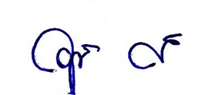  					(ลงชื่อ)				      จดบันทึกการประชุม 						  (  นายวุฒิกร  วิกรมโยธิน  )					     เลขานุการสภาเทศบาลตำบลสันป่าตอง    ตรวจรายงานการประชุมถูกต้องเมื่อวันที่         เดือนสิงหาคม  พ.ศ.2561(ลงชื่อ)         			 ประธานกรรมการ						               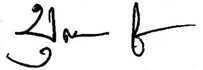         ( นายบุญญาณุภาพ  ภูธรใจ )				 				        สมาชิกสภาเทศบาลตำบลสันป่าตอง			               (ลงชื่อ)	     			 กรรมการ		 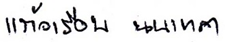        (  นางแก้วเรือน   นนเทศา  )			    สมาชิกสภาเทศบาลตำบลสันป่าตอง		(ลงชื่อ)	       			 กรรมการ/เลขานุการ	 สภาเทศบาลตำบลสันป่าตองรับรองรายงานการประชุม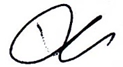        (  นายบุญส่ง   มูลอินตา  )			 	ในการประชุมสภาเทศบาลฯ  เมื่อวันที่    สมาชิกสภาเทศบาลตำบลสันป่าตอง			         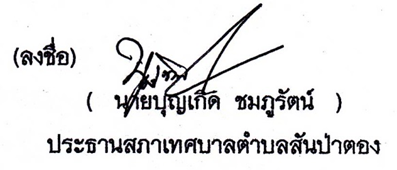 รายรับรายรับจริงปี  2560ประมาณการปี  2561ประมาณการปี  2562รายได้จัดเก็บ หมวดภาษีอากร4,201,146.553,800,000.003,930,000.00 หมวดค่าธรรมเนียม ค่าปรับ และใบอนุญาต1,011,546.121,011,000.001,014,000.00 หมวดรายได้จากทรัพย์สิน473,617.28500,500.00500,500.00 หมวดรายได้จากสาธารณูปโภคและการพาณิชย์1,348,576.741,400,000.001,400,000.00 หมวดรายได้เบ็ดเตล็ด86,057.0046,500.0043,000.00 หมวดรายได้จากทุน00.005,000.005,000.00รวมรายได้จัดเก็บ7,120,843.696,763,000.006,892,500.00รายได้ที่รัฐบาลเก็บแล้วจัดสรรให้องค์กรปกครองส่วนท้องถิ่น  หมวดภาษีจัดสรร24,927,377.4324,480,000.0024,580,000.00       รวมรายได้ที่รัฐบาลเก็บแล้วจัดสรรให้องค์กรปกครองส่วนท้องถิ่น24,927,377.4324,480,000.0024,580,000.00รายได้ที่รัฐบาลอุดหนุนให้องค์กรปกครองส่วนท้องถิ่น   หมวดเงินอุดหนุนทั่วไป23,246,206.0025,661,000.0025,200,000.00 รวมรายได้ที่รัฐบาลอุดหนุนให้องค์ปกครอง ส่วนท้องถิ่น23,246,206.0025,661,000.0025,200,000.00รวม55,294,527.1256,904,000.0056,672,500.00รายจ่ายรายจ่ายจริงปี 2560ประมาณการปี 2561ประมาณการปี 2562จ่ายจากงบประมาณงบกลาง 10,648,515.1410,820,650.0011,689,450.00งบบุคลากร (เงินเดือน ค่าจ้างประจำ และค่าจ้างชั่วคราว)18,880,402.2621,969,900.0021,580,860.00งบดำเนินงาน (ค่าตอบแทนใช้สอยวัสดุและสาธารณูปโภค)12,488,718.6813,398,170.0014,421,740.00งบลงทุน (ค่าครุภัณฑ์ ที่ดินและสิ่งก่อสร้าง)8,141,329.005,726,260.003,703,500.00งบเงินอุดหนุน (เงินอุดหนุน)4,979,000.004,989,000.005,275,000.00รวมจ่ายจากงบประมาณ55,137,965.0856,903,980.0056,670,550.00รวม55,137,965.0856,903,980.0056,670,550.00คำแถลงงบประมาณคำแถลงงบประมาณคำแถลงงบประมาณคำแถลงงบประมาณประกอบงบประมาณรายจ่ายประจำปีงบประมาณ พ.ศ. 2562ประกอบงบประมาณรายจ่ายประจำปีงบประมาณ พ.ศ. 2562ประกอบงบประมาณรายจ่ายประจำปีงบประมาณ พ.ศ. 2562ประกอบงบประมาณรายจ่ายประจำปีงบประมาณ พ.ศ. 2562หมวดรายรับรายรับจริงรายรับจริงรายรับจริงหมวดรายรับปี 2558ปี 2559ปี 2560หมวดรายได้  1. กำไรจากการจำหน่ายทรัพย์หลุด743,450.001,242,590.00968,445.00  2. ดอกเบี้ยจากเงินฝากธนาคาร10.609.440.48  3. ดอกเบี้ยรับจำนำ7,851,778.257,427,026.007,003,670.25  4. รายได้เบ็ดเตล็ด--400.00หมวดรายได้อื่นเงินทำนุบำรุงท้องถิ่น 30 %1,181,343.601,225,606.941,348,576.74  2. ทุนดำเนินการของสถานธนานุบาล 50 %1,968,905.992,042,678.232,247,627.91  3.บำเหน็จรางวัล ร้อยละ 20 %787,562.40817,071.29899,051.16รวมรายรับ12,533,050.8412,754,981.9012,467,771.54คำแถลงงบประมาณคำแถลงงบประมาณคำแถลงงบประมาณคำแถลงงบประมาณประกอบงบประมาณรายจ่ายประจำปีงบประมาณ พ.ศ. 2562ประกอบงบประมาณรายจ่ายประจำปีงบประมาณ พ.ศ. 2562ประกอบงบประมาณรายจ่ายประจำปีงบประมาณ พ.ศ. 2562ประกอบงบประมาณรายจ่ายประจำปีงบประมาณ พ.ศ. 2562งบรายจ่ายรายจ่ายจริงรายจ่ายจริงรายจ่ายจริงงบรายจ่ายปี 2558ปี 2559ปี 2560งบกลาง 2,606,465.132,199,924.642,142,071.89งบบุคลากร (เงินเดือนค่าจ้างประจำและค่าจ้างชั่วคราว)974,640.001,105,725.00989,110.00งบดำเนินงาน (ค่าตอบแทนใช้สอย วัสดุ และสาธารณูปโภค)823,834.35761,648.48981,293.27งบลงทุน (ค่าครุภัณฑ์ ที่ดินและสิ่งก่อสร้าง)51,000.0044,000.0061,700.00งบรายจ่ายอื่น (รายจ่ายอื่น)3,995,611.994,143,156.464,553,055.81รวมรายจ่าย8,451,551.478,254,454.638,727,230.97รายการงบประมาณที่ตั้งไว้ ปี 2561โอนลดมาแล้วปี 2561 จ่ายไปแล้วคงเหลืองบประมาณที่ขอโอนลดคงเหลือหลังโอนแผนงานบริหารงานทั่วไปงานบริหารงานทั่วไปงบบุคลากรเงินเดือน(ฝ่ายประจำ)(3)ค่าตอบแทนพิเศษนายกเทศมนตรี/รองนายกเทศมนตรี180,000.--90,500.- 89,500.-27,500.-63,000.-  รวมโอนลด180,000.--90,500.-   89,500.- 27,500.-63,000.- รายการงบประมาณที่ตั้งไว้ปี 2561คงเหลืองบประมาณที่ขอโอนเพิ่มงบประมาณคงเหลือหลังโอนตั้งรายการใหม่ แผนงานบริหารทั่วไป  งานบริหารทั่วไป งบลงทุนครุภัณฑ์ไฟฟ้าและวิทยุ(1) จัดซื้อชุดเครื่องเสียงพร้อมติดตั้ง  จำนวน   1  ชุด -เป็นครุภัณฑ์ที่ไม่มีกำหนดในบัญชีมาตรฐานครุภัณฑ์แต่มีความจำเป็นต้องซื้อเพื่อใช้ในกิจกรรมของเทศบาล   โดยจัดซื้อตามราคาท้องตลาด   และทำการสืบราคาจากร้านค้าที่จำหน่าย   ไม่น้อยกว่า  3 ร้าน--27,500.-27,500.-รวมโอนไปตั้งจ่ายเป็นรายการใหม่--27,500.-27,500.-รายการงบประมาณที่ตั้งไว้ ปี 2561โอนลดมาแล้วปี 2561 จ่ายไปแล้วคงเหลืองบประมาณที่ขอโอนลดคงเหลือหลังโอนแผนงานบริหารงานทั่วไปงานบริหารงานทั่วไปงบบุคลากรเงินเดือน(ฝ่ายประจำ)(4) เงินเดือน/ค่าตอบแทนเลขานุการและที่ปรึกษา  นายกเทศมนตรี207,360.--104,256.- 103,104.-7,500.-95,604.-  รวมโอนลด207,360.--104,256.-   103,104.- 7,500.-95,604.- รายการงบประมาณที่ตั้งไว้ปี 2561คงเหลืองบประมาณที่ขอโอนเพิ่มงบประมาณคงเหลือหลังโอนตั้งรายการใหม่ แผนงานบริหารทั่วไป  งานบริหารทั่วไป งบลงทุนครุภัณฑ์ไฟฟ้าและวิทยุ(1) จัดซื้อตู้ลำโพงอเนกประสงค์   จำนวน   1  ชุด -เป็นครุภัณฑ์ที่ไม่มีกำหนดในบัญชีมาตรฐานครุภัณฑ์แต่มีความจำเป็นต้องซื้อเพื่อใช้ในกิจกรรมของเทศบาล       โดยจัดซื้อตามราคาท้องตลาด   และ   ทำการสืบราคาจากร้านค้าที่จำหน่าย   ไม่น้อยกว่า  3 ร้าน--7,500.-7,500.-รวมโอนไปตั้งจ่ายเป็นรายการใหม่--7,500.-7,500.-